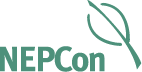 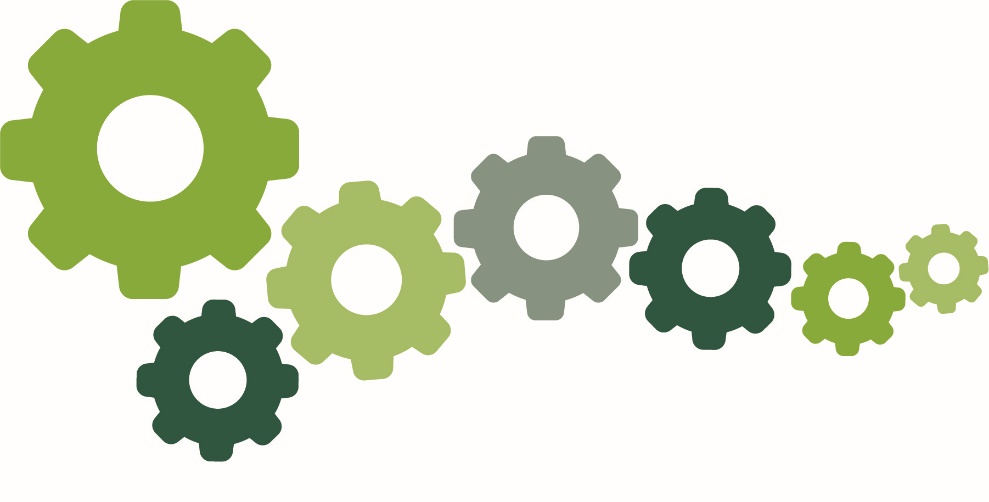 SPIS TREŚCI1.	WNIOSKI Z AUDITU	32.	PROCES AUDITU	6Załącznik <Wpisz numer załącznika>: LISTA SPRAWDZAJĄCA Standardu Kontroli pochodzenia produktu FSC-STD-40-004 V3)	8Załącznik <Wpisz numer załącznika>: LISTA SPRAWDZAJĄCA STANDARDU (Stosowanie znaków towarowych FSC-STD-50-001 V2-0)	25Załącznik <Wpisz numer załącznika>: LISTA SPRAWDZAJĄCA STANDARDU (Reclaimed Inputs FSC-STD-40-007 V2-0)	36Załącznik <Enter appendix code>: Lista SPRAWDZAJĄCA (Podwykonawstwo) (FSC-STD-40-004 V3)	41Załącznik <Wpisz numer załącznika>: LISTA SPRAWDZAJĄCA STANDARDU (Drewno Kontrolowane FSC-STD-40-005 V3-1) (poufne)	45Załącznik <Wpisz numer załącznika>: ZESTAWNIENIE DOWODÓW ZEBRANYCH I DOŁĄCZONYCH DO RAPORTU	581.	WNIOSKI Z AUDITURekomendacja auditoraOtwarte Raporty Niezgodności Raporty niezgodności opisują dowody na niespełnienie wymagań przez organizację, co zostało zidentyfikowane podczas auditów. Raporty niezgodności definiują również termin, w którym organizacja musi wykazać zgodność. DUŻE Raporty Niezgodności sformułowane podczas auditu certyfikacyjnego/recertyfikacyjnego muszą zostać zamknięte przed wystawieniem certyfikatu. DUŻE Raporty Niezgodności sformułowane podczas auditów okresowych muszą zostać zamknięte w wyznaczonym terminie, w przeciwnym razie certyfikat zostanie zawieszony.Zamknięte Raporty NiezgodnościObserwacje
Uwaga: Obserwacje są formułowane w związku z pojawieniem się problemu, który sam w sobie nie stanowi niezgodności, ale według auditora może on doprowadzić do niezgodności w przyszłości, jeżeli organizacja nie podejmie odpowiednich działań; brak odniesienia do sformułowanej obserwacji może doprowadzić do niezgodności.Dodatkowe notatki i wnioski z audituDziałania podjęte przez Organizację przed zakończeniem raportuNotatki do następnego auditu2.	PROCES AUDITU
2.1	Zespół Auditorów
2.2	Informacje Dotyczące Auditu
Uwaga: Szczegółowe informacje na temat przebiegu znajdują się w osobnym planie auditu
2.3	Opis Przebiegu AudituZałącznik : LISTA SPRAWDZAJĄCA Standardu Kontroli pochodzenia produktu FSC-STD-40-004 V3)1.	Ocena   2.	Lista sprawdzająca wymagania standarduPoniższa lista sprawdzająca bazuje bezpośrednio na normie FSC STD-40-004 Norma FSC dotycząca kontroli pochodzenia produktu FSC (chain of custody) FSC-STD-40-004 w wersji 3.0. Lista sprawdzająca Punkty normy odnoszące się do konkretnego wymagania są takie same jak punkty poniższej listy sprawdzającej. Część I: Wymagania ogólne CZĘŚĆ II: Kontrola oświadczeń FSCUWAGA: Przykłady zastosowania grup produktów oraz wymogi systemów kontroli FSC są dostępne odpowiednio w Aneksach A i B.Część III: Wymagania dodatkoweCzęść IV: Kryteria kwalifikacji dla indywidualnej, wielooddziałowej i grupowej certyfikacji CoC.UWAGA: Zadaniem auditora jest poproszenie Organizacji o przedstawienie rzeczywistych dokumentów (może to być próba dla dużych grup), które wykażą, w jaki sposób kryteria kwalifikacji zostały dowiedzione. Przyjęcie wyłącznie słownej deklaracji jest niewystarczające. Proces oceny musi być jasno opisany we wnioskach auditora. Załącznik : LISTA SPRAWDZAJĄCA STANDARDU (Stosowanie znaków towarowych FSC-STD-50-001 V2-0)1.	Działania związane ze znakami towarowymi w okresie objętym auditem N/D auditu certyfikacyjnego oraz okresu objętego auditem, w którym nie było użycia znaków towarowych2.	Lista sprawdzająca standarduTa część opisuje zgodność organizacji z wymaganiami FSC/Rainforest Alliance dotyczącymi wykorzystania znaków towarowych. Za znaki towarowe rozumie się nazwę organizacji
tj. Forest Stewardship Council i Rainforest Alliance, skróty nazw (np. FSC), logo, etykiety
i znaki (pieczęcie). Niniejsza lista sprawdzająca jest oparta na standardzie FSC
(FSC-STD-50-001 Wymagania dotyczące stosowania znaków towarowych FSC przez posiadaczy certyfikatu FSC wersja 2.0) Odniesienie do konkretnego wymagania znajduje się w nawiasie na końcu każdego wymagania. Wyjaśnienie: Znak certyfikacyjny Rainforest Alliance = znak RAC (Rainforest Alliance Certified™ Seal).Załącznik : LISTA SPRAWDZAJĄCA STANDARDU (Reclaimed Inputs FSC-STD-40-007 V2-0)1.	Ocena  2.	Lista sprawdzająca wymagania standarduTa część opisuje zgodność działań realizowanych w organizacji z wymaganiami FSC dotyczącymi materiałów odzyskanych wykorzystywanych do wytarzania grup wyrobów FSC. Lista sprawdzające jest bezpośrednio oparta na normie FSC-STD-40-007 Norma FSC dotycząca użycia materiału odzyskanego do produkcji grup wyrobów FSC i w projektach certyfikowanych przez FSC (wersja 2.0). Punkty normy odnoszące się do konkretnego wymagania są takie same jak punkty poniższej listy sprawdzającej. Wyrażenia oznaczone kursywą są zdefiniowane w normie FSC STD-40-004, wersja 2.1 lub FSC-STD-40-007 wersja 2. w części D „Określenia i definicje”.3.	Auditowanie dostawcy materiału odzyskanego Zaznacz, jeśli ta sekcja nie ma zastosowania (Jednostka NEPCon nie przeprowadzała auditów na miejscu u dostawcy(ów))Uwagi:Załącznik : Lista SPRAWDZAJĄCA (Podwykonawstwo) (FSC-STD-40-004 V3)1.	Podwykonawstwo dla  2.	Podwykonawcy włączeni w zakres certyfikatu Zamiast powyższej tabeli, pełna lista podwykonawców załączona jest jako Dowód (nr):3.	Szczegóły dotyczące podwykonawstwa4. 	Klasyfikacja ryzyka Zaznacz, jeśli część 4 nie ma zastosowania (Organizacja korzysta z usług certyfikowanych podwykonawców, którzy nie muszą być auditowani przez NEPCon w celu sprawdzenia spełniania zapisów umowy podwykonawstwa)Nawet jeśli jeden lub kilka powyższych wskaźników wysokiego ryzyka ma zastosowanie do zleconych działań, NEPCon może zatwierdzić niską klasyfikację ryzyka, jeśli niskie ryzyko zmieszania można udowodnić za pomocą któregokolwiek z następujących wskaźników:	Produkt jest trwale oznaczony w taki sposób, że podwykonawca nie może zmienić lub podmienić produktów (np. grawer, nadruk);	Produkt jest składowany na paletach lub w innych opakowaniach, które nie zostały rozerwane podczas działalności zlecanej podwykonawcy;	Podwykonawca świadczy usługi, które nie wiążą się z przetwarzaniem lub przekształcaniem produktów certyfikowanych (np. magazynowanie, składowanie, dystrybucja, logistyka).	Podwykonawca jest organizacją certyfikowaną FSC, która posiada udokumentowane procedury dotyczące świadczenia usług w zakresie podwykonawstwa.Komentarz: Niskie ryzyko zatwierdzone: Lista sprawdzająca wymaganiaNiniejsza lista sprawdzająca jest bezpośrednio oparta na wymaganiach standardu
FSC-STD-40-004 Certyfikacja Kontroli Pochodzenia Produktu FSC (wersja 3-0), rozdział 12. Wymagania standardu są umieszczone na końcu każdego kryterium wymienionego poniżej.6.	Ogólny system kontroli pochodzenia produktu oceniany podczas auditu na miejscu u podwykonawcy Zaznacz, jeśli ta część nie ma zastosowania (podwykonawcy nie byli oceniani na miejscu podczas tego auditu)Załącznik : LISTA SPRAWDZAJĄCA STANDARDU (Drewno Kontrolowane FSC-STD-40-005 V3-1) (poufne)1.	Ocena  2	Opis Systemu Należytej Staranności (DDS) Brak zmian od poprzedniego auditu (jeśli dotyczy, można pominąć sekcję 1)3	Rozszerzenia (przyjęcie Krajowej Analizy Ryzyka)4	Kto opracował DDS5	Podsumowanie Wniosków z Weryfikacji Terenowej (wnioski poufne niezamieszczone w załączniku z publicznym streszczeniem)6	Lista SprawdzającaPoniższa sekcja podsumowuje zgodność Organizacji z wymaganiami FSC Controlled Wood (CW). Lista sprawdzająca bazuje na normie FSC-STD-40-005 V3-1 EN.Część 1: System Zasad Należytej StarannościPart 2: System zarządzania jakością Załącznik : ZESTAWNIENIE DOWODÓW ZEBRANYCH I DOŁĄCZONYCH DO RAPORTUMając na uwadze zgodność organizacji z wymaganiami FSC CoC, auditor rekomenduje:Mając na uwadze zgodność organizacji z wymaganiami FSC CoC, auditor rekomenduje:Zatwierdzić do certyfikacji:Nie zatwierdzić do certyfikacji:Ogólny komentarz do auditu (opcjonalnie):Raport niezgodności: nn/rrKlasyfikacja niezgodności: Duża Mała Norma i Wymaganie:Opis Niezgodności i związanego z nią dowodu:Opis Niezgodności i związanego z nią dowodu:Opis Niezgodności i związanego z nią dowodu:Opis Niezgodności i związanego z nią dowodu:[Podać wszystkie szczegóły stwierdzonej niezgodności Odnieść się do konkretnego dowodu i podeprzeć się dokumentacją stanowiącą ten dowód.Jeśli jest kilka punktów w dowodzie, proszę je wypunktować.Ważne, by podać wiele szczegółów zachowując zwięzły język.Gdzie ma to uzasadnienie, należy opisać przestrzenny zakres niezgodności, np. odnoszący się do danej lokalizacji, danego procesu. Dla organizacji wielooddziałowej sprecyzować, czy niezgodność dotyczy głównego biura, czy też uczestniczących oddziałów. Dla certyfikacji grupowej sprecyzować, czy niezgodność dotyczy managera grupy, czy też danego członka grupy.][Podać wszystkie szczegóły stwierdzonej niezgodności Odnieść się do konkretnego dowodu i podeprzeć się dokumentacją stanowiącą ten dowód.Jeśli jest kilka punktów w dowodzie, proszę je wypunktować.Ważne, by podać wiele szczegółów zachowując zwięzły język.Gdzie ma to uzasadnienie, należy opisać przestrzenny zakres niezgodności, np. odnoszący się do danej lokalizacji, danego procesu. Dla organizacji wielooddziałowej sprecyzować, czy niezgodność dotyczy głównego biura, czy też uczestniczących oddziałów. Dla certyfikacji grupowej sprecyzować, czy niezgodność dotyczy managera grupy, czy też danego członka grupy.][Podać wszystkie szczegóły stwierdzonej niezgodności Odnieść się do konkretnego dowodu i podeprzeć się dokumentacją stanowiącą ten dowód.Jeśli jest kilka punktów w dowodzie, proszę je wypunktować.Ważne, by podać wiele szczegółów zachowując zwięzły język.Gdzie ma to uzasadnienie, należy opisać przestrzenny zakres niezgodności, np. odnoszący się do danej lokalizacji, danego procesu. Dla organizacji wielooddziałowej sprecyzować, czy niezgodność dotyczy głównego biura, czy też uczestniczących oddziałów. Dla certyfikacji grupowej sprecyzować, czy niezgodność dotyczy managera grupy, czy też danego członka grupy.][Podać wszystkie szczegóły stwierdzonej niezgodności Odnieść się do konkretnego dowodu i podeprzeć się dokumentacją stanowiącą ten dowód.Jeśli jest kilka punktów w dowodzie, proszę je wypunktować.Ważne, by podać wiele szczegółów zachowując zwięzły język.Gdzie ma to uzasadnienie, należy opisać przestrzenny zakres niezgodności, np. odnoszący się do danej lokalizacji, danego procesu. Dla organizacji wielooddziałowej sprecyzować, czy niezgodność dotyczy głównego biura, czy też uczestniczących oddziałów. Dla certyfikacji grupowej sprecyzować, czy niezgodność dotyczy managera grupy, czy też danego członka grupy.]Polecenie Działań Korygujących:Organizacja musi wdrożyć działania korygujące, aby wykazać zgodność z powyższymi wymaganiami.Uwaga: Skuteczne działania korygujące powinny odnosić się do konkretnego zdarzenia opisanego w dowodach wspomnianych powyżej, jak również do głównej przyczyny wystąpienia niezgodności oraz powinny służyć zapobieganiu przed ponownym wystąpieniem niezgodności.Organizacja musi wdrożyć działania korygujące, aby wykazać zgodność z powyższymi wymaganiami.Uwaga: Skuteczne działania korygujące powinny odnosić się do konkretnego zdarzenia opisanego w dowodach wspomnianych powyżej, jak również do głównej przyczyny wystąpienia niezgodności oraz powinny służyć zapobieganiu przed ponownym wystąpieniem niezgodności.Organizacja musi wdrożyć działania korygujące, aby wykazać zgodność z powyższymi wymaganiami.Uwaga: Skuteczne działania korygujące powinny odnosić się do konkretnego zdarzenia opisanego w dowodach wspomnianych powyżej, jak również do głównej przyczyny wystąpienia niezgodności oraz powinny służyć zapobieganiu przed ponownym wystąpieniem niezgodności.Termin realizacji:Do następnego auditu okresowego, lecz nie dłużej niż 12 miesięcy od daty zakończenia raportu Przed (ponowną) certyfikacjąX miesięcy od daty zakończenia raportu (dd/mm/rrrr)Do następnego auditu okresowego, lecz nie dłużej niż 12 miesięcy od daty zakończenia raportu Przed (ponowną) certyfikacjąX miesięcy od daty zakończenia raportu (dd/mm/rrrr)Do następnego auditu okresowego, lecz nie dłużej niż 12 miesięcy od daty zakończenia raportu Przed (ponowną) certyfikacjąX miesięcy od daty zakończenia raportu (dd/mm/rrrr)Dowód przedstawiony przez Organizację:W REALIZACJI[Uwaga: Task Manager może zdecydować, że wymagane jest, aby Organizacja wypełniła tą sekcję. Krótki opis mówiący o tym, co Organizacja przygotowała jako dowód na usunięcie niezgodności i jej przyczyny.Jeśli Niezgodność jest zamieniona na dużą, proszę zachować tutaj oryginalny tekst, dodać nowy dowód, jeśli ma zastosowanie oraz podać daty, które pomogą rozróżnić wpisy.]W REALIZACJI[Uwaga: Task Manager może zdecydować, że wymagane jest, aby Organizacja wypełniła tą sekcję. Krótki opis mówiący o tym, co Organizacja przygotowała jako dowód na usunięcie niezgodności i jej przyczyny.Jeśli Niezgodność jest zamieniona na dużą, proszę zachować tutaj oryginalny tekst, dodać nowy dowód, jeśli ma zastosowanie oraz podać daty, które pomogą rozróżnić wpisy.]W REALIZACJI[Uwaga: Task Manager może zdecydować, że wymagane jest, aby Organizacja wypełniła tą sekcję. Krótki opis mówiący o tym, co Organizacja przygotowała jako dowód na usunięcie niezgodności i jej przyczyny.Jeśli Niezgodność jest zamieniona na dużą, proszę zachować tutaj oryginalny tekst, dodać nowy dowód, jeśli ma zastosowanie oraz podać daty, które pomogą rozróżnić wpisy.]Wnioski dotyczące oceny dowodu:W REALIZACJI[Wnioski auditora dotyczące oceny powyższego dowodu. Wnioski powinny jasno opisać adekwatność dowodu kwalifikując niezgodność do usunięcia lub pozostawienia jako nieusuniętą.Jeśli Niezgodność jest zamieniona na dużą, proszę zachować tutaj oryginalny tekst, dodać nowe wnioski dotyczące oceny Niezgodności oraz podać daty, które pomogą rozróżnić wpisy.]W REALIZACJI[Wnioski auditora dotyczące oceny powyższego dowodu. Wnioski powinny jasno opisać adekwatność dowodu kwalifikując niezgodność do usunięcia lub pozostawienia jako nieusuniętą.Jeśli Niezgodność jest zamieniona na dużą, proszę zachować tutaj oryginalny tekst, dodać nowe wnioski dotyczące oceny Niezgodności oraz podać daty, które pomogą rozróżnić wpisy.]W REALIZACJI[Wnioski auditora dotyczące oceny powyższego dowodu. Wnioski powinny jasno opisać adekwatność dowodu kwalifikując niezgodność do usunięcia lub pozostawienia jako nieusuniętą.Jeśli Niezgodność jest zamieniona na dużą, proszę zachować tutaj oryginalny tekst, dodać nowe wnioski dotyczące oceny Niezgodności oraz podać daty, które pomogą rozróżnić wpisy.]Status Raportu Niezgodności:OTWARTYOTWARTYOTWARTYUwagi (opcjonalnie):Proszę wypełnić tę rubrykę, aby odnieść się do niezgodności zamienionych na duże i/lub wstawić odpowiedni komentarz.Proszę wypełnić tę rubrykę, aby odnieść się do niezgodności zamienionych na duże i/lub wstawić odpowiedni komentarz.Proszę wypełnić tę rubrykę, aby odnieść się do niezgodności zamienionych na duże i/lub wstawić odpowiedni komentarz.Raport niezgodności: nn/rrKlasyfikacja niezgodności:Duża Mała Norma i Wymaganie:Opis Niezgodności i związanego z nią dowodu:Opis Niezgodności i związanego z nią dowodu:Opis Niezgodności i związanego z nią dowodu:Opis Niezgodności i związanego z nią dowodu:Polecenie Działań Korygujących:Organizacja musi wdrożyć działania korygujące, aby wykazać zgodność z powyższymi wymaganiami.Uwaga: Skuteczne działania korygujące powinny odnosić się do konkretnego zdarzenia opisanego w dowodach wspomnianych powyżej, jak również do głównej przyczyny wystąpienia niezgodności oraz powinny służyć zapobieganiu przed ponownym wystąpieniem niezgodności.Organizacja musi wdrożyć działania korygujące, aby wykazać zgodność z powyższymi wymaganiami.Uwaga: Skuteczne działania korygujące powinny odnosić się do konkretnego zdarzenia opisanego w dowodach wspomnianych powyżej, jak również do głównej przyczyny wystąpienia niezgodności oraz powinny służyć zapobieganiu przed ponownym wystąpieniem niezgodności.Organizacja musi wdrożyć działania korygujące, aby wykazać zgodność z powyższymi wymaganiami.Uwaga: Skuteczne działania korygujące powinny odnosić się do konkretnego zdarzenia opisanego w dowodach wspomnianych powyżej, jak również do głównej przyczyny wystąpienia niezgodności oraz powinny służyć zapobieganiu przed ponownym wystąpieniem niezgodności.Termin realizacji:Dowód przedstawiony przez Organizację:W REALIZACJIW REALIZACJIW REALIZACJIWnioski dotyczące oceny dowodu:W REALIZACJIW REALIZACJIW REALIZACJIStatus Raportu Niezgodności:ZAMKNIĘTEZAMKNIĘTEZAMKNIĘTEUwagi (opcjonalnie):OBS: nn/rrNorma i Wymaganie:Powód sformułowania obserwacji:Treść obserwacji:Imię nazwisko auditoraKwalifikacjeLokalizacja/ZakładData(y) audituDługość auditu na miejscuOsoba odpowiedzialna: (osoba odpowiedzialna za system w zakładzie)Auditor(zy):Osoby, z którymi przeprowadzono wywiady, funkcje:Krótki opis wizyty w tym zakładzie:Proszę odnieść się do Sekcji 2.3 powyżej, gdzie opisany jest Ogólny Przebieg AudituUwagi:Uwagi:Wymaganie standarduSpełnione1. System zarządzania1. System zarządzaniaOrganizacja jest zobowiązana do wdrożenia i utrzymania systemu zarządzania Kontroli Pochodzenia Produktu (CoC), odpowiedniego do jej rozmiarów i złożoności aby zapewnić ciągłą zgodność z obowiązującymi wymogami certyfikacji, włączając w to:a. wyznaczenie przedstawiciela szczebla kierowniczego , któremu przypisano ogólną odpowiedzialność i który posiada kompetencje  zapewniające zgodność działania organizacji z wymogami wszystkich obowiązujących wymagań certyfikacji;b. wdrożenie i utrzymanie aktualnych udokumentowanych procedur odnoszących się do obowiązujących wymogów certyfikacji będących w zakresie certyfikatu;c. zdefiniowanie kluczowego personelu odpowiedzialnego za wdrożenie każdej z procedur;d. przeszkolenie personelu odnośnie aktualnych wersji procedur organizacji w celu zapewnienia kompetencji personelu do wdrożenia systemu zarządzania CoC;e. utrzymania kompletu aktualnych dokumentów niezbędnych do zademonstrowania zgodności działań firmy z wszelkimi obowiązującymi wymogami certyfikacji, które należy przechowywać przez minimum pięć (5) lat. Jako minimum, organizacja ma obowiązek przechowywać następujące dokumenty w zależności od zakresu swojego certyfikatu:procedury, wykaz grup wyrobów, potwierdzenia szkoleń, dokumenty zakupu i sprzedaży, rejestry dotyczące przepływu materiałów, roczne sumaryczne zestawienia mas, aprobaty na stosowanie znaków handlowych, listy dostawców i podwykonawców, rejestr skarg, kontroli produktów niezgodnych, rejestry programu weryfikacji dla materiału z odzysku, zapisy związane z programem zasad należytej staranności (DDS) dla materiału kontrolowanego i Drewna Kontrolowanego FSC. [Wymagany dowód]Tak Nie Wnioski: Wnioski: 1.2 Organizacja ma obowiązek zastosować obowiązujące kryteria przedstawione w Części IV do określenia swojego statusu jako indywidualnego, wielozakładowego lub grupowego posiadacza certyfikatu CoC.Tak Nie Wnioski: Wnioski: 1.3 Organizacja jest zobowiązana do wspierania wartości FSC zidentyfikowanych w dokumencie FSC-POL-01-004 poprzez podpisanie deklaracji, potwierdzającej że organizacja nie jest bezpośrednio lub pośrednio zaangażowana w następujące działania:a) Nielegalne pozyskiwanie drewna lub handel nielegalnie pozyskanym drewnem i produktami leśnymi;b) Naruszanie praw zwyczajowych i obywatelskich w ramach prowadzonych operacji leśnych;c) Niszczenie szczególnych walorów ochronnych lasu w ramach operacji leśnych;d) Znaczące przekształcanie lasów w plantacje lub użytki nieleśne;e) Wprowadzanie organizmów modyfikowanych genetycznie w ramach operacji leśnychf) Naruszenie zapisów którejkolwiek z konwencji Międzynarodowej Organizacji Pracy (ILO), jak określono w deklaracji MOP dotyczącej Podstawowych Zasad i Praw w Pracy, 1998 r.Tak Nie Wnioski:Wnioski:1.4 Organizacja jest zobowiązana do wspierania zasad bezpieczeństwa i higieny pracy (BHP). Wymogi minimalne dla organizacji to wyznaczenie osoby odpowiedzialnej za BHP oraz opracowanie i wdrożenie procedur adekwatnych do wielkości i złożoności organizacji, jak również przeszkolenie personelu z zakresu BHP.UWAGA: Inne systemy certyfikacji lub przestrzeganie lokalnych praw związanych z BHP obejmujących wymagania punktu 1.4 mogą być uznane jako dowód spełnienia powyższego wymogu (np. organizacja może być uznana jako automatycznie spełniająca kryterium 1.4)Tak Nie Wnioski:Wnioski:1.5 Organizacja zapewnia, że skargi otrzymane odnośnie zgodności organizacji z obowiązującymi wymogami certyfikacji CoC (uwzględniającymi zakres certyfikatu) są adekwatnie rozpatrywane i uwzględniają następujące kroki:a. potwierdzenie otrzymania skargi wysłane skarżącemu w ciągu dwóch (2) tygodni od daty otrzymania skargi;b. zbadanie skargi oraz określenie propozycji działań w odniesieniu do skargi w ciągu trzech (3) miesięcy. Jeżeli wymagane jest więcej czasu do zbadania sprawy, skarżący oraz jednostka certyfikująca są o tym zawiadamiane;c. podjęcie odpowiednich działań w odniesieniu do skarg oraz wszelkich zidentyfikowanych braków w procesach, które mają wpływ na zgodność z wymogami certyfikacji;d. zawiadomienie skarżącego oraz jednostki certyfikującej organizacji po odpowiednim rozpatrzeniu skargi i uznaniu, że skarga została zamknięta.Tak Nie Wnioski:Wnioski:1.6 Organizacja ma obowiązek opracować i wdrożyć procedury  zapewniające identyfikowanie i kontrolowanie wyrobów niezgodnych w celu uniknięcia ich niezamierzonej sprzedaży i dostawy do klienta z oświadczeniami FSC. W przypadku wykrycia wyrobów niezgodnych po ich dostarczeniu, organizacja jest zobowiązana do podjęcia następujących działań:a. zawiadomienia pisemnie swojej jednostki certyfikującej oraz wszystkich klientów, którym dostarczono wyrób niezgodny w ciągu pięciu (5) dni roboczych, informując o zidentyfikowaniu wyrobu niezgodnego oraz przechowywania zapisów dotyczących powstałej sytuacji;b. przeanalizowania przyczyny pojawienia się wyrobów niezgodnych oraz wdrożenia środków zapobiegających ponownemu wystąpieniu problemu;c. współpracy ze swoją jednostką certyfikującą w celu umożliwienia jednostce potwierdzenia, że zostały podjęte odpowiednia działania by usunąć niezgodność.Tak Nie Wnioski:Wnioski:1.7 Organizacja ma obowiązek wspierać proces weryfikacji transakcji przeprowadzany przez jej jednostkę certyfikującą oraz jednostkę akredytującą ASI (Accreditation Services International), poprzez zapewnienie dostępu do prób danych dotyczących transakcji FSC, udostępnianych na prośbę jednostki certyfikującej.Tak Nie Wnioski, jeżeli NIE:Wnioski, jeżeli NIE:Wymaganie standarduSpełnione2. Źródła materiałów2. Źródła materiałów2.1 Organizacja utrzymuje aktualne informacje na temat wszystkich dostawców, którzy dostarczają materiały używane jako wejścia do grup produktów FSC. Dane zawierają nazwy, numery certyfikatów (jeśli ma zastosowanie), oraz typ dostarczanego materiału.Tak Nie Wnioski:Wnioski:2.2 W celu identyfikacji zmian dotyczących dostępności lub autentyczności dostarczanego materiału/produktów, organizacja jest zobowiązana do regularnego weryfikowania zakresu grup produktowych oraz ważności certyfikatów FSC swoich aktywnych dostawców z certyfikatem FSC poprzez bazę danych FSC (info.fsc.org).UWAGA: Inne platformy FSC zintegrowane z bazą danych certyfikatów FSC (np. portal znaków towarowych FSC [trademark portal] oraz platforma OCP) mogą wspierać zgodność organizacji z tym kryterium poprzez dostęp do automatycznych zawiadomień w przypadku zaistnienia zmian w zakresie certyfikatu dostawców.Tak Nie Wnioski:Wnioski:2.3 Organizacja ustanowi procedury mające na celu sprawdzanie dokumentów zakupu i/lub dokumentów dostawy aby potwierdzić, że:a. dostarczany typ i ilości materiału są zgodne z dostarczaną dokumentacją;b. podano oświadczenie FSC;c. wskazano numer certyfikatu FSC CoC lub FSC Controlled Wood dostawcy, dla materiałów dostarczanych z oświadczeniami FSC.Tak Nie Wnioski:Wnioski:2.4 Organizacja zapewni że tylko dopuszczone materiały wejściowe oraz prawidłowe kategorie materiałów są stosowane w grupach wyrobów FSC jak zdefiniowano w poniższej Tabeli B.Tak Nie Wnioski:Wnioski:2.5 Organizacje zaopatrujące się w niecertyfikowany materiał odzyskany na potrzeby grup produktów FSC, są zobligowane do spełnienia wymogów standardu FSC-STD-40-007.Tak Nie  N/D Wnioski:Wnioski:2.6 Organizacje zaopatrujące się w materiał niecertyfikowany FSC z włókien pierwotnych na potrzeby grup produktów FSC w celu włączenia go do certyfikowanej produkcji jako materiał kontrolowany, są zobligowane do wypełnienia wymogów standardu FSC-STD-40-005.Tak Nie  N/D Wnioski:Wnioski:2.7 Organizacje, które odzyskują materiał z pierwotnej lub wtórnej obróbki w swoim zakładzie, mogą sklasyfikować materiał jako przynależny do tej samej kategorii materiału, z którego został wytworzony, lub do kategorii niższej. Materiały odzyskane z wtórnej obróbki mogą być również sklasyfikowane przez organizację jako przedużytkowy materiał odzyskany, z wyłączeniem materiałów, które zostały odrzucone w procesie produkcji lecz mogą być ponownie użyte w zakładzie, poprzez ponowne wprowadzenie go do procesu produkcji, który go wytworzył.Tak Nie  N/D Wnioski:Wnioski:2.8 Organizacja może zaklasyfikować materiał magazynowany w czasie audytu certyfikującego jednostki certyfikującej oraz materiał otrzymany między datą audytu certyfikującego a wydaniem numeru certyfikatu FSC, jako kwalifikowany materiał wejściowy, pod warunkiem, że organizacja jest w stanie udowodnić jednostce certyfikującej, że materiały te spełniają wymogi FSC dla zaopatrzenia się w materiał.Tak Nie  N/D Wnioski:Wnioski:Wymaganie standarduSpełnione3. Postępowanie z materiałem3. Postępowanie z materiałem3.1 W przypadkach, gdzie istnieje ryzyko wprowadzenia do produkcji grup produktów FSC niekwalifikowanego materiału wejściowego, organizacja ma obowiązek wdrożyć co najmniej jedną z następujących metod:a. fizyczną separację materiałów;b. czasową separację materiałów;c. identyfikację materiałów.Tak Nie Wnioski:Wnioski:Wymaganie standarduSpełnione4. Rejestry materiałów i produktów FSC4. Rejestry materiałów i produktów FSC4.1 Dla każdej grupy produktów lub zlecenia produkcyjnego, organizacja ma obowiązek zidentyfikowania głównych etapów produkcyjnych, w których zachodzi zmiana objętości lub wagi materiału oraz określić współczynnik/(i) wydajności dla każdego etapu przetwarzania lub, jeśli nie jest to możliwe, jeden współczynnik wydajności dla wszystkich etapów przetwarzania. Organizacja musi posiadać stałą metodologię wyliczania współczynnika/(ów) wydajności oraz ich uaktualniania.UWAGA: Organizacje które wytwarzają produkty na zlecenie, nie są zobowiązane do określania współczynników wydajności przed wytworzeniem produktów, ale muszą zachowywać dokumentację z produkcji, która umożliwia wyliczenie współczynnika wydajności.Tak Nie  N/D Wnioski:Wnioski:4.2 Organizacja utrzymuje aktualne rejestry księgowe materiałów (np. oprogramowanie kontrolujące produkcję, arkusze kalkulacyjne itp.) dotyczące materiałów i produktów będących w zakresie certyfikatu FSC, włączając w to:a. dla materiałów wejściowych: numer dokumentu zakupu, data, ilości oraz kategorię materiału z uwzględnieniem procentowego lub kredytowego oświadczenia (jeśli ma to zastosowanie),b. dla materiałów wyjściowych: numer dokumentu sprzedaży, data, opis produktu, ilości, oświadczenie FSC, obowiązujący okres rozliczeniowy lub numer zlecenia;c. wyliczenia zawartości procentowej materiałów FSC i rachunki kredytowe.Tak Nie Wnioski:Wnioski:4.3 Organizacje, które są certyfikowane w systemie FSC oraz konkurencyjnych systemach certyfikacji leśnej, które nabywają i sprzedają materiały z oświadczeniami obu systemów, muszą zapewnić, że otrzymane objętości nie są liczone wielokrotnie.UWAGA: Może to być osiągnięte poprzez ustanowienie jednego rejestru księgowania tych materiałów, który pozwala na jasną identyfikację ilości materiałów i produktów oraz przypisanych im oświadczeń dla materiałów i produktów wyjściowych. Jeżeli nie jest to możliwe, organizacja powinna umożliwić ocenę jednostce certyfikującej poprzez zastosowanie innych środków.Tak Nie  N/D Wnioski:Wnioski:4.4 Organizacja przygotuje roczne sumaryczne zestawienie ilościowe (w jednostkach miary powszechnie stosowanej przez organizację), odnoszące się do okresu od ostatniego zestawienia, udowadniając że ilości produktów wyjściowych sprzedanych z oświadczeniami FSC są kompatybilne z ilościami materiałów wejściowych, każdym prowadzonym rejestrem, przyporządkowanymi im oświadczeniami wyjściowymi oraz współczynnikami wydajności z podziałem na grupy wyrobów.UWAGA: Organizacje które wytwarzają produkty na zlecenie (np. stolarze, cieśle, firmy budowlane), mogą przedstawić roczne zestawienia FSC w postaci przeglądu zleceń lub wykonanych projektów budowlanych zamiast w postaci zestawienia z podziałem na grupy wyrobów. 
[Dowód wymagany dla auditów okresowych i recertyfikacyjnych. W przypadku certyfikacji wielooddziałowej dowody powinny być zebrane dla każdego oddziału]Tak Nie  Wnioski:Wnioski:Wymaganie standarduSpełnione5. Sprzedaż5. Sprzedaż5.1 5.1 Organizacja musi zapewnić, że dokumenty sprzedażowe (papierowe lub elektroniczne) wydane dla produktów sprzedanych z oświadczeniami FSC zawierają następujące informacje:a. nazwę i dane kontaktowe organizacji;b. informacje pozwalające na identyfikację odbiorcy, takie jak nazwa i adres odbiorcy (poza odbiorcami końcowymi produktów gotowych);c. datę wydania dokumentu;d. nazwę lub opis produktue. ilość sprzedanych produktów;f. numer certyfikatu organizacji, przyporządkowany do produktów certyfikowanych i/lub numer certyfikatu Drewna Kontrolowanego FSC przyporządkowany do produktów sprzedawanych z oświadczeniem Drewno Kontrolowane FSCg. jasne wskazanie oświadczenia FSC dla każdego z wyszczególnionych produktów lub dla wszystkich produktów, jak przedstawiono w Tabeli C.Tak Nie  Wnioski:Wnioski:5.2 Organizacje znajdujące się na końcu łańcucha dostaw, które sprzedają produkty końcowe z etykietą FSC (np. wydawcy, detaliści) mogą ominąć informację o zawartości procentowej lub kredycie FSC na dokumentach sprzedażowych (np. stosując oświadczenie wyłącznie „ FSC Mix” zamiast „FSC Mix 70%” czy „FSC Mix Credit”). Jednak w tej sytuacji, informacja jest utracona i kolejne organizacje w łańcuchu dostaw nie mogą stosować lub ponownie nadać oświadczenia procentowe lub kredytowe związane z tymi produktami.Tak Nie  N/D Wnioski:Wnioski:5.3 Jeżeli dokumenty sprzedaży wydane przez organizację nie są załączone do transportowanego produktu a ta informacja jest istotna dla klienta, by móc zidentyfikować produkt jako certyfikowany w systemie FSC, powiązana dokumentacja transportowa musi zawierać te same informacje jakie są wymagane w zapisie pkt. 5.1 wraz z odniesieniem (numerem) łączącym dokumentację transportową z dokumentami sprzedaży (fakturą).Tak Nie Wnioski:Wnioski:5.4 Organizacja zapewni, że produkty sprzedawane z oświadczeniami FSC 100%, FSC Mix lub FSC Recycled na dokumentach sprzedaży, nie zawierają żadnych etykiet innych systemów certyfikacji leśnej.UWAGA: Produkt z certyfikatem FSC może jednocześnie posiadać oświadczenie FSC oraz oświadczenie innego systemu certyfikacji na dokumentach sprzedażowych i transportowych, nawet jeśli produkt posiada etykietę FSC.Tak Nie Wnioski:Wnioski:5.5 Organizacje mogą identyfikować produkty wyprodukowane wyłącznie z materiałów wejściowych pochodzących z lasów zarządzanych przez małych lub lokalnych przedsiębiorców leśnych poprzez dodanie następującego oświadczenia na dokumentach sprzedaży: „from small or community forest producers” „od małych lub lokalnych przedsiębiorców leśnych”. To oświadczenie może być przekazane wzdłuż łańcucha dostaw przez posiadaczy certyfikatów FSC.Tak Nie  N/D Wnioski:Wnioski:5.6 Organizacja może sprzedawać produkty z oświadczeniem „FSC Controlled Wood” na dokumentach sprzedażowych i transportowych wyłącznie w sytuacjach, w których sprzedawane są półprodukty lub surowce, a odbiorca posiada certyfikat FSC.Tak Nie  N/D Wnioski:Wnioski:5.7 Jeżeli organizacja nie ma możliwości umieszczenia oświadczenia FSC i/lub numeru certyfikatu FSC na dokumentach sprzedaży lub dokumentach transportowych, wymagane informacje muszą zostać zapewnione odbiorcy w postaci dokumentów uzupełniających (np. oświadczeń od dostawcy). W takim przypadku, organizacja musi otrzymać pozwolenie od jednostki certyfikującej by opracować dokumenty uzupełniające w zgodzie z następującymi kryteriami:a. musi istnieć jasne odniesienie (informacja łącząca) dokument uzupełniający z dokumentami sprzedaży lub dokumentacją transportową;b. nie ma ryzyka, że odbiorca błędnie zinterpretuje, które produkty są a które nie są certyfikowane w systemie FSC na dokumencie uzupełniającym;c. w przypadku, gdy dokumenty sprzedaży zawierają kilka produktów, z różnymi oświadczeniami FSC, każdy produkt musi być wyraźnie powiązany z odpowiadającym mu oświadczeniem FSC na dokumentacji uzupełniającej.Tak Nie  N/D Wnioski:Wnioski:5.8 Organizacje sprzedające odbiorcom produkty z certyfikatem FSC wytworzone ręcznie (np. stolarze, cieśle, firmy budowlane), które nie umieszczają produktów z certyfikatem FSC na fakturze, jak wymagane w pkt. 5.1 mogą wystawić dokument uzupełniający do faktur wystawianych za powiązane usługi budowlane lub inne. W tym przypadku dokumentacja uzupełniająca musi zawierać następujące elementy:a. informacje pozwalające na odpowiednie powiązanie faktur/y za usługi z dokumentem uzupełniającym;b. listę certyfikowanych komponentów razem z użytymi ilościami i oświadczeniami FSC;c. numer certyfikatu organizacji.Tak Nie  N/D Wnioski:Wnioski:5.9 Organizacja może opcjonalnie obniżyć wartość oświadczenia FSC według wzoru zaprezentowanego na Rysunku A. Etykieta FSC musi korespondować z oświadczeniem FSC na dokumentach sprzedaży, wyłączając z niniejszego obowiązku spółki handlowe (detalistów) sprzedających produkty końcowe z etykietą FSC na produktach klientom końcowym.UWAGA: Produkty wykonane w 100% z materiałów odzyskanych mogą być sprzedawane wyłącznie jako FSC Recycled. (FSC z Recyklingu).Tak Nie  N/D Wnioski:Wnioski:Wymaganie standarduSpełnione6. Zgodność z prawami dotyczącymi legalności drewna6. Zgodność z prawami dotyczącymi legalności drewna6.1 Organizacja zapewni, że jej produkty certyfikowane FSC spełniają wszystkie mające zastosowanie wymogi prawa dotyczącego legalności drewna. Organizacja musi zapewnić przynajmniej:a. procedury, które zapewnią, że importowane i/lub eksportowane przez organizację produkty z certyfikatem FSC spełniają wszystkie mające zastosowanie przepisy prawa handlowego i celnego b. na wniosek klienta, organizacja musi zbierać informacje na temat gatunków drewna (nazwę zwyczajową oraz nazwę łacińską) oraz kraju pozyskania drewna (lub bardziej szczegółowe dane odnośnie miejsca pozyskania, jeżeli jest to wymagane regulacjami prawnymi) w celu przekazania informacji odbiorcom i/lub każdej certyfikowanej organizacji w systemie FSC będącej elementem łańcucha dostaw, która może potrzebować tych informacji w celu potwierdzenia spełniania regulacji prawnych na temat legalności produktów drzewnych. Forma i częstotliwość przekazywanych informacji może zostać uzgodniona między organizacją a ubiegającym się o dostęp do informacji.UWAGA: Jeżeli organizacja nie posiada powyższych informacji na temat gatunków drewna oraz miejsca pochodzenia, zapytanie należy skierować do dostawców i poddostawców w łańcuchu dostaw, aż do momentu ich uzyskania.c. zapewnić, że produkty z certyfikatem FSC zawierające przedużytkowy materiał drzewny z odzysku (wyłączając papier z odzysku) sprzedawane firmom zlokalizowanym w krajach, gdzie obowiązują prawa dotyczące weryfikacji legalności drewna:i. zawierają wyłącznie przedużytkowy materiał odzyskany, który spełnia wymogi Drewna Kontrolowanego FSC zgodnie z FSC-STD-40-005; LUBii. informują swoich odbiorców o zawartości przedużytkowego materiału drzewnego z odzysku w produkcie i wspierają ich system zasad należytej staranności wymagany obowiązującymi prawami dotyczącymi legalności drewna.UWAGA: Organizacje stosujące powyższą opcję c (i) mogą zastosować wymogi dla produktów pobocznych wytwarzanych równolegle w produkcji (tzw. co-products) opisanych w standardzie FSC-STD-40-005.Tak Nie Wnioski:Wnioski:Wymaganie standarduSpełnione7. Ustanowienie grup produktów na potrzeby kontroli oświadczeń FSC7. Ustanowienie grup produktów na potrzeby kontroli oświadczeń FSC7.1 Organizacja musi ustanowić grupy produktowe na potrzeby kontroli oświadczeń wyjściowych FSC oraz etykietowania. Grupy produktów należy kształtować z uwzględnieniem jednego lub większej ilości produktów wyjściowych, które:a. należą do tego samego typu produktu zgodnie z dokumentem FSC-STD-40-004a;b. są kontrolowane w tym samym systemie kontroli oświadczeń FSC.Tak Nie  Wnioski:Wnioski:7.2 Następujące warunki dodatkowe mają zastosowanie przy ustanawianiu grup produktów w systemie procentowym i/lub kredytowym:a. wszystkie produkty mają ten sam współczynnik wydajności. Jeżeli nie mają tego samego współczynnika wydajności, wciąż mogą być zgrupowane w jednej grupie wyrobów, ale obowiązujące współczynniki wydajności muszą być zastosowane w odniesieniu do wszystkich wyrobów w grupie na potrzeby wyliczenia ilości produktów wyjściowych, które mogą być sprzedane z oświadczeniem procentowym lub kredytowym FSC.b. wszystkie produkty muszą być wykonane z tego samego materiału wejściowego (np. drewno sosnowe) lub tej samej mieszaniny materiałów wejściowych (np. grupa produktów wyprodukowana z fornirowanej płyty wiórowej, gdzie wszystkie produkty są wykonane z mieszaniny płyty wiórowej i forniru jednakowych gatunków drewna ).UWAGA: Materiał wejściowy i/lub gatunki drewna jednej grupy produktów może być zastąpiony przez inny materiał i/lub gatunek drewna pod warunkiem, że ma te same właściwości. Odstępstwa w materiałach, wymiarach produktów lub kształtach są dopuszczalne w obrębie tej samej grupy produktów. Różne typy pulpy drzewnej są uznawane jako jednakowe materiały wejściowe.Tak Nie  N/D Wnioski:Wnioski:7.3 Organizacja musi ustanowić aktualną listę produktów wyznaczając dla każdego z nich:a. typ(y) produktów wyjściowych w zgodzie z załącznikiem FSC-STD-40-004 a;b. obowiązujące oświadczenia końcowe produktów wyjściowych. Organizacja może również wskazać produkty które mogą być etykietowane za pomocą etykiety „od małych lub lokalnych przedsiębiorców leśnych” jeżeli organizacja chce by ta informacja była upubliczniona w bazie danych certyfikatów FSC;c. gatunki drewna (zarówno nazwę zwyczajową jak i naukową, łacińską), w przypadkach gdy gatunek drewna determinuje charakterystykę produktu. [Dowody wymagane]Tak Nie  Wnioski:Wnioski:Wymaganie standarduSpełnione8. System transferowy Zaznacz, jeśli nie ma zastosowania8. System transferowy Zaznacz, jeśli nie ma zastosowania8.1 Dla każdej grupy produktów, organizacja musi określić okres rozliczeniowy lub zlecenia produkcyjne dla których zostanie określone konkretne oświadczenie FSC.Tak Nie  Wnioski:Wnioski:8.2 Dla okresów rozliczeniowych lub zleceń produkcyjnych, w których materiały wejściowe należą do tej samej kategorii FSC materiału z identycznym oświadczeniem FSC, organizacja musi przypisać je jako oświadczenie FSC odpowiadające materiałowi wyjściowemu.Tak Nie  N/D Wnioski:Wnioski:8.3 Dla okresów rozliczeniowych lub zleceń produkcyjnych, w których materiały wejściowe należą do różnych kategorii materiałów lub łączone są materiały wejściowe z przypisanymi różnymi oświadczeniami procentowymi lub kredytowymi, organizacja musi zastosować najniższe oświadczenie FSC dla objętości materiału wejściowego jako oświadczenie FSC dla materiału wyjściowego, zgodnie z Tabelą D normy.Tak Nie  N/D Wnioski:Wnioski:Wymaganie standarduSpełnione9. System procentowy Zaznacz, jeśli nie ma zastosowania9. System procentowy Zaznacz, jeśli nie ma zastosowania9.1 Dla każdej grupy produktów, organizacja musi określić okres rozliczeniowy lub zlecenia produkcyjne dla których będzie przypisane konkretne oświadczenie procentowe FSC.Tak Nie  Wnioski:Wnioski:9.2 Dla materiałów wejściowych FSC Mix i FSC Recycled, organizacja musi zastosować oświadczenie procentowe lub kredytowe określone przez dostawcę na fakturze zakupowej w celu określenia ilości wniesionych materiałów wejściowych.Tak Nie Wnioski:Wnioski:9.3 Organizacja musi obliczyć i zachować procentowy udział zawartości materiałów certyfikowanych FSC dla każdego okresu rozliczeniowego lub zlecenia produkcyjnego poprzez zastosowanie następującego wzoru: FSC%	= procentowa zawartość materiałów FSCQC	= ilość wniesionych materiałów wejściowych FSCQT	= ilość całkowita (łączna) wszystkich kwalifikowanych materiałów wejściowych zawierających włókna 	drzewneTak Nie Wnioski:Wnioski:9.4 Gdy system procentowy stosowany jest na poziomie wielu oddziałów, procentowa zawartość materiałów wejściowych FSC musi być obliczona na podstawie średniej wartości procentowej zawartości FSC certyfikowanych materiałów wejściowych otrzymanych przez wszystkie oddziały. Warunki do stosowania systemu procentowego na poziomie wielu oddziałów są następujące:a. obliczona zawartość procentowa materiałów FSC musi być zastosowana do produktów znajdujących się w obrębie tej samej grupy produktów;b. wszystkie oddziały muszą znajdować się w zakresie certyfikatu indywidualnego lub wielooddziałowego ze wspólną strukturą własności;c. wszystkie oddziały muszą być zlokalizowane w jednym kraju lub w obrębie Strefy Walutowej Euro;d. wszystkie oddziały muszą mieć to samo, zintegrowane oprogramowanie do zarządzania;e. każdy z oddziałów uczestniczących we wspólnym obliczaniu zawartości procentowej materiałów FSC muszą mieć zawartość procentową (FSC %) minimum 50%.UWAGA: FSC będzie monitorować przyrodnicze, społeczne oraz ekonomiczne korzyści i wady wynikające ze stosowania sytemu procentowego na poziomie wielu oddziałów i ponownie oceni ten model w przeciągu dwóch lat. Organizacje stosujące system procentowy na poziomie wielu oddziałów są zobligowane do uczestnictwa w procesie monitoringu poprzez zapewnianie informacji na życzenie FSC.Tak Nie  N/D Wnioski:Wnioski:9.5 Dla każdej grupy produktów, organizacja obliczy zawartość procentową FSC w oparciu o:a. materiał wejściowy odnoszący się tego samego okresu rozliczeniowego lub zlecenia produkcyjnego (zwykła zawartość procentowa); LUBb. materiał wejściowy odnoszący się do określonej liczby poprzednich okresów rozliczeniowych (procentowa średnia krocząca).Tak Nie Wnioski:Wnioski:9.6 Czas na podstawie którego obliczana jest zawartość procentowa materiału wejściowego nie może przekroczyć 12 miesięcy, chyba że jest to uzasadnione specyfiką działalności organizacji i zostało to zatwierdzone przez akredytowaną jednostkę certyfikującą.Tak Nie Wnioski:Wnioski:9.7 Organizacje obliczające zwykłą zawartość procentową mogą zastosować obliczony udział procentowy FSC na wyjściowym oświadczeniu produktów FSC dla tego samego okresu rozliczeniowego/ zlecenia produkcyjnego lub dla kolejnego okresu rozliczeniowego.Tak Nie  N/D Wnioski:Wnioski:9.8 Organizacje obliczające zawartość procentową FSC na zasadzie procentowej średniej kroczącej muszą przenieść udział procentowy FSC, obliczony na podstawie określonej liczby poprzednich okresów rozliczeniowych, na oświadczenie wyjściowe produktów wyprodukowanych w kolejnym okresie rozliczeniowym.Tak Nie  N/D Wnioski:Wnioski:9.9 Organizacje stosujące obliczony udział procentowy FSC w kolejnym okresie rozliczeniowym, zgodnie z zapisami punktów 9.7 i 9.8 muszą zapewnić, że fluktuacje (wahania) w dostawach materiałów wejściowych nie są stosowane w celu zwiększenia ilości produktów wyjściowych sprzedawanych z oświadczeniami FSC. Organizacje muszą zademonstrować w swoich rocznych sumarycznych zestawieniach ilościowych (raportach), że ilość sprzedanych produktów z oświadczeniami FSC jest kompatybilna z ilością nabytych wkładów wnoszących oświadczenia oraz ich współczynników wydajności w odniesieniu do czasu, dla którego sporządzane jest zestawienie.Tak Nie  N/D Wnioski:Wnioski:9.10 Organizacja może sprzedać wszystkie materiały wyjściowe z danego okresu rozliczeniowego lub zlecenia produkcyjnego z procentowym oświadczeniem FSC Mix lub FSC Recycled, które są równe lub niższe, niż obliczona faktyczna zawartość procentowa FSC.Tak Nie Wnioski:Wnioski:Wymaganie standarduSpełnione10. System kredytowy Zaznacz, jeśli nie ma zastosowania10. System kredytowy Zaznacz, jeśli nie ma zastosowaniaUstanowienie rachunków kredytowychUstanowienie rachunków kredytowych10.1 Dla każdej grupy produktowej, organizacja musi ustanowić i utrzymać rachunek kredytowy FSC, zgodnie z którym będzie rejestrowane dodawanie lub odejmowanie kredytów FSC. [Dowód wymagany]Tak Nie  Wnioski:Wnioski:10.2 Organizacja musi utrzymać rachunki kredytowe dla materiałów wejściowych albo dla produktów wyjściowych.Tak Nie Wnioski:Wnioski:10.3 System kredytowy może być stosowany na poziomie jednego lub wielu oddziałów. Warunki dla ustanowienia scentralizowanego rachunku kredytowego odnoszącego się do wielu oddziałów są następujące:a. kredyty muszą być dzielone w obrębie tej samej grupy produktowej;b. wszystkie oddziały muszą znajdywać się w zasięgu certyfikatu indywidualnego lub wielooddziałowego ze wspólną strukturą własności;c. wszystkie oddziały muszą być zlokalizowane w obrębie tego samego kraju lub Strefy Walutowej Euro;d. wszystkie oddziały muszą używać jednakowego, zintegrowanego oprogramowania do zarządzania;e. każdy oddział uczestniczący w krzyżowym rachunku kredytowym musi wnieść co najmniej 10% kredytów materiałów wejściowych używanych przez swój zakład w ciągu ostatnich 12 miesięcy.UWAGA: FSC będzie monitorować przyrodnicze, społeczne oraz ekonomiczne korzyści i wady wynikające ze stosowania sytemu kredytowego na poziomie wielu oddziałów i ponownie oceni ten model w przeciągu dwóch lat. Organizacje stosujące system kredytowy na poziomie wielu oddziałów są zobligowane do uczestnictwa w procesie monitoringu poprzez zapewnianie informacji na życzenie FSC.Tak Nie  N/D Wnioski:Wnioski:Zarządzanie rachunkiem kredytowymZarządzanie rachunkiem kredytowym10.4 Dla materiałów wejściowych FSC Mix i/lub FSC Recycled, organizacja musi użyć oświadczenia procentowego lub kredytowego wskazanego na fakturze przez dostawcę w celu określenia ilości wniesionych wkładów FSC.UWAGA: Materiał dostarczony z oświadczeniem kredytowym musi być zastosowany w całości jako wkład wniesiony.Tak Nie  Wnioski:Wnioski:10.5 Kiedy system kredytowy jest stosowany do produkcji produktów złożonych (inaczej montowane produkty drzewne - patrz słownik pojęć Aneks C), oraz gdy łączone są materiały wejściowe o różnej jakości, komponenty o wysokiej jakości, które zakupywane są jako materiał kontrolowany lub jako Drewno Kontrolowane FSC nie mogą stanowić więcej niż 30% składu danej grupy produktowej (liczonej wagowo lub objętościowo).Tak Nie  N/D Wnioski:Wnioski:10.6 Organizacja nie może kumulować na rachunku kredytowym większej ilości kredytów FSC niż suma kredytów FSC dodanych do rachunku w ciągu ostatnich 24 miesięcy. (To znaczy, że kredyty, które nie zostały wykorzystane w tym czasie ulegają przedawnieniu.) Kredyty FSC, które przekraczają sumę kredytów wprowadzonych w ciągu ostatnich 24 miesięcy muszą zostać odjęte z rachunku kredytowego na początku kolejnego miesiąca (w 25 miesiącu od dodania tych kredytów).Tak Nie  Wnioski:Wnioski:10.7 Określenie ilości kredytów dla materiałów wyjściowych musi zostać obliczone poprzez pomnożenie ilości materiałów wejściowych z obowiązującym/i współczynnikiem/ami wydajności określonym/i dla każdego komponentu w grupie produktowej.Tak Nie  Wnioski:Wnioski:Sprzedaż materiałów wyjściowych z oświadczeniem kredytowymSprzedaż materiałów wyjściowych z oświadczeniem kredytowym10.8 Przed sprzedażą produktów z oświadczeniami FSC Mix Credit lub FSC Recycled Credit, organizacja ma obowiązek zamiany ilości materiałów wejściowych na kredyty zgodnie z zapisem 10.7 i odjęcia sprzedanej ilości od rachunku kredytowego FSC.Tak Nie  Wnioski:Wnioski:10.9 Organizacja może sprzedać produkty z oświadczeniami kredytowymi FSC wyłącznie wtedy, gdy na korespondującym rachunku kredytowym znajdują się dostępne kredyty FSC.Tak Nie  Wnioski:Wnioski:10.10 Organizacja może dostarczać część ilości materiałów wyjściowych, która nie została sprzedana z oświadczeniem kredytowym FSC Mix Credit jako Drewno kontrolowane FSC, na podstawie odpowiedniego rachunku kredytowego dla Drewna Kontrolowanego FSC.UWAGA: Rachunki kredytowe dla Drewna Kontrolowanego FSC nie są potrzebne, jeżeli rachunek FSC Mix Credit pokrywa całą produkcję organizacji.Tak Nie  Wnioski:Wnioski:Wymaganie standarduSpełnione11. Wymagania dotyczące etykietowania Zaznacz, jeśli N/D (Organizacja nie stosuje i nie zamierza stosować etykiet FSC)11. Wymagania dotyczące etykietowania Zaznacz, jeśli N/D (Organizacja nie stosuje i nie zamierza stosować etykiet FSC)11.1 Organizacja może stosować etykietę FSC na certyfikowanych produktach FSC w oparciu o wymogi określone w standardzie FSC-STD-50-001. Typ etykiety FSC musi zawsze korespondować z oświadczeniem FSC wskazanym na dokumentach sprzedaży, jak określono w poniższej Tabeli E.Tak Nie Wnioski:Wnioski:11.2 Tylko produkty FSC, które spełniają wymogi dotyczące etykietowania mogą być promowane znakami handlowymi FSC.Tak Nie Wnioski:Wnioski:11.3 Produkty wykonane wyłącznie z materiałów wejściowych pochodzących od małych lub lokalnych przedsiębiorców leśnych są przeznaczone do etykietowania etykietą „ Mali lub lokalni przedsiębiorcy leśni”.Tak Nie  N/D Wnioski:Wnioski:12. Podwykonawstwo- outsourcing Zaznacz, jeśli Organizacja nie korzysta i nie zamierza korzystać z usług podwykonawców dla procesów produkcji lub obrotu produktami FSC. Patrz osobna lista sprawdzająca spełnienie wymagań dotyczących podwykonawstwa, jeśli ma to zastosowanie12. Podwykonawstwo- outsourcing Zaznacz, jeśli Organizacja nie korzysta i nie zamierza korzystać z usług podwykonawców dla procesów produkcji lub obrotu produktami FSC. Patrz osobna lista sprawdzająca spełnienie wymagań dotyczących podwykonawstwa, jeśli ma to zastosowanieWymaganie standarduSpełnione13. Kwalifikacja do indywidualnej certyfikacji FSC CoC Zaznacz, jeśli nie ma zastosowania13. Kwalifikacja do indywidualnej certyfikacji FSC CoC Zaznacz, jeśli nie ma zastosowania13.1 Organizacja kwalifikuje się do indywidualnej certyfikacji FSC CoC, jeżeli zakres certyfikatu zawiera jeden lub wiele oddziałów (dwa lub więcej), które spełniają następujące kryteria:a. jeden zakład będący w zakresie indywidualnego certyfikatu FSC CoC:i. działa jako posiadacz certyfikatu FSC;ii. jest odpowiedzialny za wystawianie faktur dla odbiorców odnośnie certyfikowanych i niecertyfikowanych materiałów lub produktów objętych zakresem certyfikatu;iii. kontroluje stosowanie znaków handlowych FSC.b. wszystkie zakłady będące w zakresie indywidualnego certyfikatu FSC CoC :i. działają pod wspólną strukturą własności;ii. są zarządzane pod bezpośrednią kontrolą posiadacza certyfikatu FSC;iii. współpracują w ramach wyłącznej relacji biznesowej z materiałami lub produktami wyjściowymi znajdującymi w się w zakresie certyfikatu FSC;iv. są zlokalizowane w tym samym kraju.Tak Nie  Wnioski:Wnioski:13.2 Do indywidualnej certyfikacji CoC, wszystkie oddziały zawarte w zakresie certyfikatu FSC muszą spełniać wymogi certyfikacji określonych w dokumencie FSC-STD-40-004. Wymogi określone w FSC-STD40-003 nie obowiązują.UWAGA: W tym scenariuszu wszystkie obowiązujące wymogi certyfikacji określone w FSC-STD-40-004 muszą być ocenione przez jednostkę certyfikującą podczas każdego audytu we wszystkich oddziałach znajdujących się w zakresie certyfikatu. (tj. metoda próbkowania nie obowiązuje).Tak Nie  Wnioski:Wnioski:Wymaganie standarduSpełnione14. Kwalifikacja do wielooddziałowej certyfikacji FSC CoC Zaznacz, jeśli nie ma zastosowania14. Kwalifikacja do wielooddziałowej certyfikacji FSC CoC Zaznacz, jeśli nie ma zastosowania14.1 14.1 Organizacja kwalifikuje się do certyfikacji wielozakładowej, jeżeli zakres certyfikatu zawiera dwa lub więcej oddziałów lub podmiotów posiadających osobowość prawną (określane jako „oddziały uczestniczące” w dokumencie FSC-STD-40-003) które spełniają następujące kryteria:a. wszystkie oddziały uczestniczące i organizacja, która posiada certyfikat są połączone wspólnymi prawami własności, lubb. wszystkie uczestniczące oddziały:i. posiadają prawne relacje i/lub są związane kontraktem z organizacją; orazii. posiadają wspólne procedury działania (np. jednakowe metody produkcji, te same specyfikacje produktów, zintegrowane oprogramowanie do zarządzania); oraziii. są podporządkowane centralnie administrowanemu i kontrolowanemu systemowi zarządzania ustanowionemu przez organizację, która jest organem nadrzędnym posiadającym prawa i obowiązki wykraczające poza te związane z certyfikacją, uwzględniając przynajmniej jeden z poniższych elementów:scentralizowane zakupy lub sprzedaż produktów leśnych;działania pod wspólną nazwą marki (np. franczyza, spółka handlowa)Tak Nie  Wnioski:Wnioski:14.2 W oparciu o wymogi zapisu 14.1, następujące organizacje nie kwalifikują się do wielooddziałowej certyfikacji FSC CoC:a. organizacje, które nie posiadają praw do przyłączania lub wyłączania uczestniczących oddziałów z zakresu certyfikatu;b. stowarzyszenia;c. organizacje non-profit posiadające członków działających w celach komercyjnych;Tak Nie  Wnioski:Wnioski:14.3 Dla certyfikacji wielozakładowej, wszystkie uczestniczące zakłady uwzględnione w zakresie certyfikatu muszą spełniać wszystkie obowiązujące wymogi certyfikacji określone w standardach: FSC-STD-40-004 oraz FSC-STD-40-003.UWAGA: Certyfikaty wielozakładowe FSC CoC są oceniane przez jednostkę certyfikującą w oparciu o zdefiniowaną metodologię próbkowania, przedstawioną w dokumencie FSC-STD-20-011.Tak Nie  Wnioski:Wnioski:Wymaganie standarduSpełnione15. Kwalifikacja do grupowej certyfikacji FSC CoC Check if section is not applicable 15. Kwalifikacja do grupowej certyfikacji FSC CoC Check if section is not applicable 15.1 Certyfikat grupowy FSC CoC może zostać ustanowiony z uwzględnieniem w zakresie certyfikatu dwóch lub większej liczby niezależnych organizacji posiadających osobowość prawną (nazywanych jako zakłady uczestniczące zgodnie ze standardem FSC-STD-40-003) jeśli spełnione zostaną następujące kryteria:a. Każdy uczestniczący zakład musi zostać zakwalifikowany jako „mały”, jak zdefiniowano przez:i. Nie więcej niż 15 pracowników (lub odpowiadających 15 pełnych etatów); lubii. Nie więcej niż 25 pracowników (lub odpowiadających 25 pełnych etatów) oraz maksymalnie 1 mln USD rocznego obrotu.UWAGA: Kryterium obrotu rocznego znajduje zastosowanie wyłącznie w odniesieniu do organizacji prowadzących działalność komercyjną (zarobkową).b. Wszystkie uczestniczące zakłady muszą być zlokalizowane w tym samym kraju co organizacja będąca posiadaczem certyfikatu FSC.UWAGA: Dokument FSC-PRO-40-003 upoważnia Krajowe Biura FSC do zdefiniowania określonych kryteriów kwalifikacji do grupowej certyfikacji FSC CoC na szczeblu krajowym. Krajowe kryteria zatwierdzone przez FSC zastępują powyższe kryteria przedstawione w punkcie 15.1 a) i są opublikowane na stronie internetowej FSC (w FSC-PRO-40-003a).Tak Nie Wnioski:Wnioski:15.2 W przypadku grupowej certyfikacji FSC CoC, wszystkie uczestniczące zakłady uwzględnione w zakresie certyfikatu muszą spełniać obowiązujące wymogi certyfikacji określone w dokumencie FSC-STD-40-004 oraz FSC-STD-40-003.UWAGA: Certyfikaty grupowe FSC CoC są oceniane przez jednostkę certyfikującą w oparciu o zdefiniowaną metodologię próbkowania jak określono w FSC-STD-20-011.Tak Nie Wnioski:Wnioski:Użycie znaków towarowych na produktach:Użycie znaków towarowych na produktach:Użycie znaków towarowych na produktach:Czy Organizacja używała etykiety FSC na produktach?:Czy Organizacja używała etykiety FSC na produktach?:Tak  Nie Jeśli TAK, czy znak RAC był załączony?:Jeśli TAK, czy znak RAC był załączony?:Tak  Nie Komentarz:Komentarz:Komentarz:Promocyjne użycie znaków towarowych:Promocyjne użycie znaków towarowych:Promocyjne użycie znaków towarowych:Czy Organizacja używała znaków towarowych FSC w celach promocyjnych?:Czy Organizacja używała znaków towarowych FSC w celach promocyjnych?:Tak  Nie Jeśli TAK, czy znak RAC był załączony?:Jeśli TAK, czy znak RAC był załączony?:Tak  Nie Rodzaje promocyjnego zastosowania znaków towarowych przez Organizację: Strona internetowa  Broszura  Notatka prasowa  Reklama  Katalog Dokument firmowyInne:  Strona internetowa  Broszura  Notatka prasowa  Reklama  Katalog Dokument firmowyInne: Komentarz:Komentarz:Komentarz:System zarządzania znakami towarowymi FSCSystem zarządzania znakami towarowymi FSCSystem zarządzania znakami towarowymi FSCCzy Organizacja posiada zatwierdzony system zarządzania znakami towarowymi FSCCzy Organizacja posiada zatwierdzony system zarządzania znakami towarowymi FSCTak  Nie Jeżeli tak, wpisz poniżej dane osoby odpowiedzialnej za kontrolę znaków towarowych:Jeżeli tak, wpisz poniżej dane osoby odpowiedzialnej za kontrolę znaków towarowych:Jeżeli tak, wpisz poniżej dane osoby odpowiedzialnej za kontrolę znaków towarowych:Imię i nazwisko:Imię i nazwisko:Imię i nazwisko:Tytuł:Tytuł:Tytuł:Tel/Email:Tel/Email:Tel/Email:Wymaganie standarduSpełnioneWymagania ogólneWymagania ogólne1.1 Organizacja posiada procedury, które zapewniają, że wszelkie zastosowania znaków towarowych FSC/Rainforest Alliance - na produktach i promocyjne są zgodne ze stosownymi wytycznymi (FSC-STD-40-004 1.1)
[Exhibit Required]Tak  Nie Wnioski:Wnioski:1.2. Aby stosować znaki towarowe FSC, organizacja musi posiadać ważną umowę licencyjną na korzystanie ze znaków towarowych FSC oraz posiadać ważny certyfikat. (1.2)Tak  Nie  Wnioski:Wnioski:1.3 Kod licencji na korzystanie ze znaku towarowego FSC nadany przez FSC dla danej organizacji musi być stosowany za każdym razem, gdy wykorzystywane są znaki towarowe FSC. Wystarczy, że kod pojawi się jeden raz na produkcie lub w materiale promocyjnym. (1.3)Tak  Nie N/D Wnioski:Wnioski:1.4 Jeśli logo FSC i znak „Forests For All Forever” są umieszczone na produktach lub materiałach, które mają być dystrybuowane w kraju, gdzie ten znak został zarejestrowany, to muszą być one opatrzone symbolem ® w prawym górnym rogu. Symbol ® musi także towarzyszyć znakom „FSC” i „Forest Stewardship Council"” przy pierwszym lub najbardziej eksponowanym ich użyciu w dowolnym tekście; jednorazowe umieszczenie symbolu ® w danym materiale jest wystarczające (np. na stronie internetowej, czy w broszurze). W krajach, gdzie znak towarowy nie został jeszcze zarejestrowany, zaleca się jego stosowanie z symbolem TM. Lista Rejestracji Znaku Towarowego - Trademark Registration List - jest dostępna na portalu znaku towarowego FSC - „trademark portal” oraz w zestawie narzędzi marketingowych – „marketing toolkit’. (1.4)Tak  Nie N/D Wnioski:Wnioski:1.5. Organizacja posiada albo zatwierdzony system zarządzania znakami towarowymi FSC albo przedstawić wszystkie planowane zastosowania znaków towarowych FSC/ Rainforest Alliance do zatwierdzenia przez NEPCon (1.5)Tak  Nie  Wnioski:Wnioski:1.6. Produkty, które mają być oznaczone etykietą FSC, albo te które mają być promowane, jako posiadające certyfikat FSC muszą zostać ujęte w zakresie certyfikatu dla danej organizacji i spełniać wymogi dotyczące etykiet, określone w odpowiedniej normie FSC (1.6)Tak  Nie  Wnioski:Wnioski:Ograniczenia w korzystaniu ze znaków towarowych FSCOgraniczenia w korzystaniu ze znaków towarowych FSC2.1. Znaków towarowych FSC nie wolno wykorzystywać: a) w sposób mogący wprowadzać w błąd lub powodować utratę wiarygodności systemu certyfikacji FSC; b) w sposób sugerujący, że FSC aprobuje, uczestniczy lub ponosi odpowiedzialność za działania podejmowane przez daną organizację, które nie są objęte zakresem certyfikatu; c) do promowania aspektów jakości produktu, które nie wchodzą w zakres certyfikacji FSC; d) w markach produktów lub nazwach firm, jak na przykład „Złote Drewno FSC”, ani w nazwach domen internetowych; e) w odniesieniu do drewna kontrolowanego FSC lub materiału kontrolowanego - nie można ich stosować do etykietowania produktów ani promowania sprzedaży lub pozyskania drewna kontrolowanego FSC; skrót „FSC” może być tylko wykorzystywany przy oświadczeniach FSC dotyczących drewna kontrolowanego FSC  w dokumentach sprzedaży i dostawy, zgodnie z wymogami FSC dotyczącymi systemu łańcucha pochodzenia produktu (chain of custody).Tak  Nie  Wnioski:Wnioski:2.2 Nazwa „Forest Stewardship Council” nie może być zastępowana jej tłumaczeniem na inny język. Tłumaczenie można dodać w nawiasie za nazwą w brzmieniu oryginalnym: Forest Stewardship Council® (tłumaczenie) (2.2)Tak  Nie N/D Wnioski:Wnioski:Wykorzystanie znaków na produkcie Zaznacz, jeśli nie ma zastosowania (Organizacja nie stosuje i nie zamierza stosować etykiet FSC)Wykorzystanie znaków na produkcie Zaznacz, jeśli nie ma zastosowania (Organizacja nie stosuje i nie zamierza stosować etykiet FSC)Wybór etykiety FSCWybór etykiety FSC3.1 Aby umieścić oświadczenie FSC na produkcie, organizacja wybiera właściwa etykietę FSC na podstawie oświadczenia FSC (FSC claim). Tekst odnoszący się do certyfikacji FSC może być umieszczony na produkcie tylko jako dodatek do etykiety produktowej FSC.   (3.1)Tak  Nie Wnioski:Wnioski:3.2 Etykiety odpowiadają właściwym kategoriom oświadczeń (3.2) Tak  Nie Wnioski:Wnioski:3.3 Etykieta FSC umieszczana na produkcie posiada wszystkie wymagane elementy (3.3)Tak  Nie Wnioski:Wnioski:3.4 Tylko etykiety FSC wygenerowane z portalu znaku towarowego (trademark portal) lub inne wydane i zaakceptowane przez jednostkę certyfikującą lub FSC mogą być używane przez posiadaczy certyfikatu FSC. Dostęp do portalu znaku towarowego uzyskuje się za pośrednictwem jednostki certyfikującej. (3.4)Tak  Nie Wnioski:Wnioski:3.5 Organizacje ponoszą odpowiedzialność za przestrzeganie krajowych wymogów znakowania i przepisów o ochronie praw konsumentów obowiązujących w krajach, gdzie produkty z certyfikatem FSC są promowane, dystrybuowane i sprzedawane.   (3.5)Tak  Nie Wnioski:Wnioski:Określenie rodzaju produktuOkreślenie rodzaju produktu3.6 Rodzaj produktu powinien być określony, chyba, że wszystkie materiały, z których jest wykonany dany produkt oraz jego opakowanie/zawartość posiadają certyfikat FSC (zobacz pkt 4.1). Materiał certyfikowany może być określony albo poprzez umieszczenie rodzaju produktu na etykiecie albo poprzez umieszczenie dodatkowego tekstu obok etykiety. Zawsze należy określić rodzaj produktu: a) na publikacjach drukowanych i na materiałach firmowych z papieru b) na produktach zawierających surowce neutralne, których nie da się odróżnić od materiałów certyfikowanych FSC (np. włókno drzewne wykorzystywane w połączeniu z niecertyfikowanymi materiałami neutralnymi, jak włókno bawełniane, w papierze, określone jako „drewno” zamiast „papier”). (3.6)Tak  Nie Wnioski:Wnioski:3.7 Nazwy własne wyrobów nie mogą być stosowane jako rodzaj produktów. Lista zawierająca rodzaje produktów (np. „papier”, „drewno”) dostępna jest na portalu znaku towarowego (trademark portal). Lista kategorii jest obszerna, ale nie jest wyczerpująca. Organizacje mogą zwracać się do FSC za pośrednictwem jednostki certyfikującej z wnioskami o dodanie do listy nowego rodzaju produktu(np. niedrzewny produkt leśny). (3.7)Tak  Nie N/D Wnioski:Wnioski:Stosowanie znaku „Moebius loop”Stosowanie znaku „Moebius loop”3.8 Znak Moebius loop można (ale nie trzeba) stosować z etykietą FSC Mix i FSC Recycled. (3.8)Tak  Nie N/D Wnioski:Wnioski:3.9 Nie wolno używać znaku Moebius loop bez wskazania udziału procentowego. Podana wartość powinna odzwierciedlać sumę poużytkowych oraz przedużytkowych materiałów odzyskanych, którą można potwierdzić w oparciu o dane z systemu kontroli łańcucha pochodzenia produktu (FSC chain of custody controls). (3.9)Tak  Nie N/D Wnioski:Wnioski:Wymagania dot. umieszczania etykiet FSCWymagania dot. umieszczania etykiet FSC4.1 Etykieta FSC może być stosowana wyłącznie wówczas, gdy wszystkie elementy produktu będące pochodzenia leśnego są objęte zakresem certyfikatu FSC, zgodnie z normą FSC-STD-40-004. Opakowanie z materiałów pochodzenia leśnego uważa się za odrębny element. Dlatego etykieta może odnosić się do opakowania albo do  zawartości albo do obu, w zależności od tego, które elementy są certyfikowane. (4.1)Tak  Nie Wnioski:Wnioski:4.2 Etykieta FSC powinna być dobrze widoczna na produkcie, opakowaniu lub na jednym i drugim. (4.2)Tak  Nie Wnioski:Wnioski:4.3 Jeśli produkt jest opatrzony etykietą FSC, nie wolno na nim umieszczać oznaczeń innych programów certyfikacji lasów. W katalogach, książkach i podobnych publikacjach opatrzonych etykietą FSC, można stosować oznaczenia innych programów certyfikacji lasów do promocji innych produktów albo w celach edukacyjnych. (4.3)Tak  Nie N/D Wnioski:Wnioski:Dodatkowe nieproduktowe zastosowanie logo FSC lub innych odniesień do FSCDodatkowe nieproduktowe zastosowanie logo FSC lub innych odniesień do FSC4.4 Samodzielne logo FSC z numerem licencji może być umieszczane bezpośrednio na produkcie (np. znakowanie poprzez wypalanie) tylko wtedy jeśli na opakowaniu, przywieszce itp. znajduje się etykieta FSC.  (4.4)Tak  Nie N/D Wnioski:Wnioski:4.5 Dodatkowe logo FSC lub odniesienie do FSC może być stosowane wyłącznie wówczas, gdy etykieta FSC na produkcie jest widoczna dla konsumenta (tzn. etykieta FSC jest dostępna bez konieczności uszkodzenia opakowania). Na przykład, jeśli etykieta produktowa FSC znajduje się wewnątrz opakowania, nie wolno na zewnętrznej stronie opakowania umieszczać dodatkowego logo, oznaczeń ani innych odniesień do FSC. (4.5)Tak  Nie N/D Wnioski:Wnioski:Oznaczenia segregacji (segregation marks) i etykietowanie półproduktówOznaczenia segregacji (segregation marks) i etykietowanie półproduktów4.6 Znaki towarowe FSC można wykorzystywać do identyfikowania materiałów z certyfikatem FSC w ramach łańcucha pochodzenia produktu (chain of custody), zanim produkt zostanie ukończony. Nie ma konieczności przedstawiania do aprobaty takich oznaczeń segregacji. Wszystkie oznaczenia segregacji muszą być usunięte zanim produkty trafią do końcowego odbiorcy lub zostaną dostarczone do organizacji nieposiadającej certyfikatu. (4.6)Tak  Nie N/D Wnioski:Wnioski:4.7 Jeśli organizacja chce znakować półprodukty, etykietę FSC można umieszczać wyłącznie w taki sposób, by możliwe było jej usunięcie przed lub podczas dalszego przetwarzania. (4.7)Tak  Nie N/D Wnioski:Wnioski:Uzgodnienia pomiędzy organizacjami dot. etykietowaniaUzgodnienia pomiędzy organizacjami dot. etykietowania4.8 Jeśli dwóch posiadaczy certyfikatu FSC zawrze umowę, na podstawie której dostawca etykietuje produkty stosując kod licencyjny FSC odbiorcy, muszą być spełnione następujące warunki: a) Produkty, które mają być etykietowane, muszą być objęte zakresem certyfikatu obu organizacji.  b) Obie strony muszą pisemnie poinformować swoje jednostki certyfikujące o zawarciu takiej umowy. Informacja taka musi zawierać wskazanie jednostki certyfikującej lub posiadacza certyfikatu z zatwierdzonym systemem zarządzania znakiem towarowym, który będzie odpowiedzialny za zatwierdzanie etykiet produktowych FSC.c) Dostawca odpowiada za zapewnienie, by kod licencji odbiorcy był umieszczany wyłącznie na produktach spełniających stosowne warunki, dostarczanych temu odbiorcy.  d) Jeśli dostawca korzysta z usług innych wykonawców, odpowiada za zapewnienie, że wykonawcy stosują kod licencji wyłącznie na produktach spełniających stosowne warunki, dostarczanych odbiorcy. e) Obie organizacje mają obowiązek udostępnić zawartą umowę jednostkom certyfikującym podczas audytu.Tak  Nie N/D Wnioski:Wnioski:Wykorzystanie znaków poza produktami/promocyjne  Zaznacz, jeśli nie ma zastosowania (Organizacja nie stosuje i nie zamierza stosować znaków FSC poza produktem lub w materiałach promocyjnych)Uwaga: zastosowanie promocyjne obejmuje takie elementy jak: ogłoszenia, broszury, strony internetowe, katalogi, notatki prasowe, stoiska wystawiennicze, papier firmowy, przedmioty reklamowe (np. T-shirty, kubki, czapki, prezenty)Wykorzystanie znaków poza produktami/promocyjne  Zaznacz, jeśli nie ma zastosowania (Organizacja nie stosuje i nie zamierza stosować znaków FSC poza produktem lub w materiałach promocyjnych)Uwaga: zastosowanie promocyjne obejmuje takie elementy jak: ogłoszenia, broszury, strony internetowe, katalogi, notatki prasowe, stoiska wystawiennicze, papier firmowy, przedmioty reklamowe (np. T-shirty, kubki, czapki, prezenty)Elementy promocyjneElementy promocyjne5.2. Przy korzystaniu z logo FSC w celach promocyjnych, należy stosować następujące elementy:logo FSC, kod licencyjny FSC (5.2)
Uwaga: Panel promocyjny z obramowaniem jest zalecany dla posiadaczy certyfikatu i dostępny na portalu znaku towarowego Tak  Nie N/D Wnioski:Wnioski:5.3 Przy korzystaniu ze znaków „Forests For All Forever’” w celach promocyjnych, należy stosować następujące elementy: Znak Forest For All Forever, hasło promocyjne, kod licencyjny FSC. (5.3) Tak  Nie N/D Wnioski:Wnioski:5.4 Elementy mogą być również użyte oddzielnie, na przykład w rożnych miejscach strony internetowej. Jednorazowe umieszczenie elementu (np. kodu licencyjnego) w danym materiale jest wystarczające.  (5.4)Tak  Nie N/D Wnioski:Wnioski:5.5. W przypadku powoływania się na certyfikację FSC bez wykorzystania logo FSC albo oznaczenia „Forests For All Forever”, należy podać kod licencyjny przynajmniej raz w danym materiale. (5.5)Tak  Nie N/D Wnioski:Wnioski:5.6 Organizacje ponoszą odpowiedzialność za przestrzeganie krajowych przepisów o ochronie praw konsumentów obowiązujących w krajach, gdzie promowane są produkty i dystrybuowane materiały promocyjne. (5.6)Tak  Nie N/D Wnioski:Wnioski:Materiały promocyjne zawierające listę produktówMateriały promocyjne zawierające listę produktów6.1 Jednokrotne umieszczenie elementów promocyjnych w katalogach, broszurach, na stronach internetowych, itp. jest wystarczające. Jeśli zawierają one listę zarówno produktów certyfikowanych FSC jak i niecertyfikowanych, obok elementów promocyjnych należy umieścić tekst na przykład o treści „Pytaj o certyfikowane produkty FSC®”, a produkty z certyfikatem FSC muszą być wskazane w sposób jasny i czytelny. Jeśli część lub wszystkie produkty są dostępne jako certyfikowane FSC tylko na zamówienie, musi to być wyraźnie zaznaczone. (6.1)Tak  Nie N/D Wnioski:Wnioski:6.2 Jeśli znaki towarowe FSC są wykorzystywane w celach promocyjnych na wzorach faktur, dokumentach dostawy i innych podobnych dokumentach, które mogą być wykorzystywane zarówno dla produktów z certyfikatem FSC jak i bez tego certyfikatu, to należy na nich umieścić przykładowe oświadczenie: „Certyfikat FSC® posiadają  wyłącznie wyroby odpowiednio oznaczone na niniejszym dokumencie”. (6.2)Tak  Nie N/D Wnioski:Wnioski:Gadżety promocyjne i targi branżoweGadżety promocyjne i targi branżowe6.3 Logo FSC (zobacz pkt. 1.1 c) wraz z kodem licencyjnym mogą być umieszczane na gadżetach promocyjnych nieprzeznaczonych do sprzedaży, jak kubki, długopisy, koszulki, czapki, banery i pojazdy firmowe.  (6.3)Tak  Nie N/D Wnioski:Wnioski:6.4 Jeśli artykuły promocyjne są wykonane częściowo lub w całości z drewna (np. ołówki czy pendrive’y), to muszą spełniać wymagania dotyczące oznakowania, zgodnie z normą FSC-STD-40-004, ale nie muszą być oznaczone etykietą produktową. (6.4)Tak  Nie N/D Wnioski:Wnioski:6.5 Jeśli znaki towarowe FSC wykorzystywane są do promocji na targach branżowych, organizacja ma obowiązek: a) wyraźnie zaznaczyć, które produkty posiadają certyfikat FSC, lub b) widocznym miejscu zamieścić informację o przykładowej treści: „Pytaj o certyfikowane produkty FSC® w naszej ofercie” lub o podobnej treści, jeśli nie prezentowano produktów z certyfikatem FSC. Tekst odnoszący się do posiadania przez organizację certyfikatu FSC nie wymaga zastrzeżenia. (6.5)Tak  Nie N/D Wnioski:Wnioski:Oświadczenia dot. inwestycji w działalność objętą certyfikacją FSCOświadczenia dot. inwestycji w działalność objętą certyfikacją FSC6.6 Organizacje ponoszą pełną odpowiedzialność za wykorzystanie znaków towarowych FSC przez firmy inwestycyjne i inne podmioty składające oświadczenia dotyczące korzyści finansowych w związku ze swoją działalnością objętą certyfikacją FSC. (6.6)Tak  Nie N/D Wnioski:Wnioski:6.7 Wszystkie takie oświadczenia muszą być opatrzone zastrzeżeniem: „FSC® nie ponosi odpowiedzialności i nie potwierdza wiarygodności oświadczeń finansowych dotyczących zwrotów z inwestycji”. (6.7)Tak  Nie N/D Wnioski:Wnioski:Ograniczenia dotyczące promocyjnego zastosowaniaOgraniczenia dotyczące promocyjnego zastosowania7.1 Znaki towarowe FSC nie mogą być wykorzystywane w sposób sugerujący równorzędność z innymi systemami certyfikacji leśnej (np. FSC/certyfikacja xxx).Tak  Nie N/D Wnioski:Wnioski:7.2 Jeśli znaki towarowe FSC są umieszczane na tych samych materiałach promocyjnych, co oznaczenia innych systemów certyfikacji, znaki towarowe FSC nie mogą być zastosowane w sposób niekorzystny dla FSC pod względem wymiarów lub miejsca umieszczenia.  Tak  Nie N/D Wnioski:Wnioski:7.3 Logo FSC lub znak „Forests For All Forever” nie może być wykorzystywany w celach promocyjnych na wizytówkach. Tekstowe odniesienie do certyfikacji organizacji, wraz z podaniem kodu licencyjnego, jest dozwolone, na przykład w następującej formie: „Posiadamy certyfikat FSC® (FSC® C######)” lub “Sprzedajemy produkty z certyfikatem FSC® (FSC® C######)”.Tak  Nie N/D Wnioski:Wnioski:7.4 Nie wolno promować produktów z certyfikatem FSC przy użyciu samego logo jednostki certyfikującej.Tak  Nie N/D Wnioski:Wnioski:Zasady graficzne etykietowania i wykorzystania w celach promocyjnych  Zaznacz, jeśli nie ma zastosowania (Organizacja nie stosuje i nie zamierza stosować etykiet FSC i logo znku “Forests For All Forever” )Część IV stndarduZasady graficzne etykietowania i wykorzystania w celach promocyjnych  Zaznacz, jeśli nie ma zastosowania (Organizacja nie stosuje i nie zamierza stosować etykiet FSC i logo znku “Forests For All Forever” )Część IV stndarduEtykiety produktowe FSC i logo FSCEtykiety produktowe FSC i logo FSCWszystkie zasady graficzne dotyczące etykiety FSC i logo są spełnione (8.1 -8.10).Tak  Nie N/D Wnioski:Wnioski:Znaki „Forests For All Forever”Znaki „Forests For All Forever”Wszystkie zasady graficzne dotyczące znaków “Forests For All Forever” są spełnione (9.1 -9.7)Tak  Nie N/D Wnioski:  Wnioski:  Wykorzystanie znaków towarowych FSC w sposób niezgodny  z wymaganiamiWykorzystanie znaków towarowych FSC w sposób niezgodny  z wymaganiamiZabrania się: a) Zmiany proporcji wzorów. b) Zmiany lub dodania elementów nieprzewidzianych w niniejszej normie. c) Przedstawienia FSC w innych oświadczeniach np. środowiskowych, które nie mają związku z certyfikacją FSC. d) Tworzenia nowych wariantów kolorystycznych. e) Zmiany kształtu obwódki (ramki) lub tła. f) Przechylania lub obrotu wzorów względem innych treści. g) Niezastosowania obowiązkowego marginesu (wolnej przestrzeni) wokół wzorów. h) Łączenia znaków towarowych lub wzorów FSC z innymi markami w sposób sugerujący ich powiązanie. i) Umieszczania logo, etykiety lub znaków na tle, które zakłóca wzór. j) Umieszczania znaków towarowych w sposób wprowadzający w błąd, co do tego, do czego znaki te się odnoszą.  k) Wykorzystywania pojedynczych elementów znaków „Forests For All Forever”. (10.1)Tak  Nie N/D Wnioski:Wnioski:System zarządzania znakami towarowymi FSC (załącznik A standardu) Zaznacz, jeśli nie ma zastosowania (Organizacja nie stosuje i nie zamierza stosować zatwierdzonego systemu zarządzania znakami towarowymi FSC)System zarządzania znakami towarowymi FSC (załącznik A standardu) Zaznacz, jeśli nie ma zastosowania (Organizacja nie stosuje i nie zamierza stosować zatwierdzonego systemu zarządzania znakami towarowymi FSC)1.1. Organizacja wdraża i posiada system zarządzania znakami towarowymi stosowny do jej wielkości i złożoności, aby zapewnić stałą zgodność z wszelkimi wymaganiami niniejszej normy (FSC-STD-50-001 V2-0), w tym: a) wyznacza przedstawiciela kierownictwa, który ma pełną odpowiedzialność za spełnianie przez organizację wymagań dot. korzystania ze znaków towarowych; b) wdraża i utrzymuje aktualne, udokumentowane procedury dot. kontroli stosowania znaków towarowych w organizacji; c) wskazuje pracowników odpowiedzialnych za wdrożenie każdej procedury; d) wskazuje, czy system obejmuje tylko etykiety produktowe FSC, materiały promocyjne, czy jedno i drugie; e) szkoli wyznaczonych pracowników z aktualnej wersji procedur w organizacji, by posiadali kompetencje konieczne do wdrożenia systemu zarządzania znakami towarowymi FSC; f) prowadzi pełną i aktualną dokumentację dot. zatwierdzania znaków towarowych i przechowuje ją przez okres co najmniej pięciu (5) lat. (2.1)Tak  Nie Wnioski:Wnioski:1.2 Przed każdym nowym użyciem znaków towarowych FSC, organizacja musi zapewnić kontrolę nad korzystaniem ze znaków towarowych poprzez wdrożenie wewnętrznego procesu zatwierdzania albo uzyskanie aprobaty zastosowania od swojej jednostki certyfikującej.  (2.2)Tak  Nie  Wnioski:Wnioski:1.3 Systemy kontroli wewnętrznej w organizacji muszą obejmować wyznaczone osoby odpowiedzialne za kontrolę znaków towarowych, które odpowiadają za wewnętrzne zatwierdzanie stosowania znaków towarowych FSC. Osoby odpowiedzialne za taką kontrolę muszą zostać przeszkolone w zakresie zastosowania znaków towarowych FSC – zalecany jest udział w szkoleniu FSC Trademark Training Course for Certificate Holders dostępnym on-line. (2.3)Tak  Nie  Wnioski:Wnioski:Specjalne wymagania w stosunku do: a) Posiadaczy certyfikatu grupowego FSC dla gospodarki leśnej b) Posiadaczy certyfikatu FSC grupowego i wielooddziałowego kontroli pochodzenia produktu (Annex B of the standard) Zaznacz, jeśli nie ma zastosowania (zakres certyfikacji Organizacji nie obejmuje certyfikacji grupowej wielozakładowej i/lub gospodarki leśnej Specjalne wymagania w stosunku do: a) Posiadaczy certyfikatu grupowego FSC dla gospodarki leśnej b) Posiadaczy certyfikatu FSC grupowego i wielooddziałowego kontroli pochodzenia produktu (Annex B of the standard) Zaznacz, jeśli nie ma zastosowania (zakres certyfikacji Organizacji nie obejmuje certyfikacji grupowej wielozakładowej i/lub gospodarki leśnej 1.1 Specjalne wymagania dla posiadaczy certyfikatów FSC gospodarki leśnej i / lub grupowej i wielooddziałowej są spełnione:Tak  Nie Wnioski:Wnioski:Podmiot grupowy (lub jego kierownik lub centralne biuro) ma obowiązek zapewnić, że każde użycie znaków towarowych FSC przez podmiot grupowy albo jego poszczególnych członków został najpierw zatwierdzony przez właściwą jednostkę certyfikującą albo, że dana grupa i jej członkowie posiadają zatwierdzony system zarządzania znakami towarowymi FSC. Członkowie grupy przedstawiać będą wszystkie aprobaty za pośrednictwem podmiotu grupowego lub centrali i prowadzić będą dokumentację wydanych aprobat. Właściwa jednostka certyfikująca może dopuścić inne metody składania zatwierdzeń. (1.1)Tak  Nie  Podmiot grupowy nie może wystawiać swoim członkom żadnego dokumentu podobnego do certyfikatu FSC. Jeśli wystawiane są indywidualne dokumenty dla członków, muszą się w nich znaleźć następujące oświadczenia:  a) „Zarządzający programem certyfikacji FSC® [nazwa grupy]” b) „Certyfikat grupowy wydany przez [nazwa jednostki certyfikującej]” (1.2)Tak  Nie N/D Na dokumentach dot. członkostwa wystawionych przez grupę w związku z certyfikacją FSC nie mogą pojawiać się żadne nazwy lub oznaczenia innych systemów certyfikacji leśnej. (1.3)Tak  Nie N/D Do kodu licencyjnego nie dodaje się sub-kodów członków. (1.4)Tak  Nie N/D Wymaganie StandarduSpełnione 1. Purchase of reclaimed forest-based materials1. Purchase of reclaimed forest-based materials1.1. Organizacja wykazuje, iż odzyskany materiał pochodzenia leśnego będący materiałem wejściowym do grup produktów FSC lub projektów certyfikowanych przez FSC jest zgodny z definicjami FSC dotyczącymi ubocznego materiału odzyskanego i/lub poużytkowego materiału odzyskanego.UWAGA: Przykłady ubocznego i poużytkowego drewna oraz papieru zgodnie z definicjami FSC są podane w Załączniku I i II normy FSC-STD-40-007. Norma ta odnosi się także do innego odzyskanego materiału pochodzenia leśnego, jak korek i bambus.Tak  Nie Wnioski: Wnioski: 2. Zatwierdzanie i monitoring dostawców2. Zatwierdzanie i monitoring dostawców2.1. Organizacja prowadzi proces zatwierdzania swoich dostawców materiałów odzyskanych aby określić, czy dostarczane materiały mogą być dopuszczone do wykorzystania w grupach produktów FSC lub projektach certyfikowanych przez FSC. Proces zatwierdzania dostawców składa się z elementów wymienionych w pkt. 2.1.a oraz 2.1.b: Tak  Nie Wnioski wymagane, jeśli Nie: Wnioski wymagane, jeśli Nie: 2.1.a.	Dla każdego dostawcy, organizacja zachowuje zapisy a także określa potrzebną dokumentację dowodową oraz działania, w celu wykazania, że dostarczany materiał jest zgodny z definicjami FSC dotyczącymi ubocznego materiału odzyskanego i/lub poużytkowego materiału odzyskanego. Dokumentacja powinna określać:nazwę i adres dostawcy;rodzaj działalności dostawcy (np. kupujący/ zbierający z punktu odzysku, sprzedawca);dostarczane kategorie materiału odzyskanego (np. uboczne, poużytkowe);wymagany poziom kontroli (np. kontrola wizualna po otrzymaniu towaru, audity u dostawców)[Dowód wymagany]Tak  Nie Wnioski: Wnioski: 2.1.b	Organizacja monitoruje zgodność dostawców w odniesieniu do definicji FSC i specyfikacji zakupu oraz posiada plan awaryjny w przypadku, gdy materiał lub dokumenty dostawy nie są zgodne z definicjami FSC (np. prośba o korektę dokumentów zakupowych, czasowe lub stałe wykluczenie dostawcy, klasyfikowanie materiału jako nie odpowiednie do zastosowania w produktach FSC).Tak  Nie Wnioski: Wnioski: 3. Kontrola i klasyfikacja materiału przy odbiorze   Zaznacz, jeśli nie dotyczy (Organizacja wdraża „Program Auditów u Dostawcy” dla wszystkich wejściowych materiałów odzyskanych)3. Kontrola i klasyfikacja materiału przy odbiorze   Zaznacz, jeśli nie dotyczy (Organizacja wdraża „Program Auditów u Dostawcy” dla wszystkich wejściowych materiałów odzyskanych)3.1. Przy odbiorze, każdy materiał odzyskany jest weryfikowany poprzez kontrolę wizualną oraz klasyfikowany jako uboczny i/lub poużytkowy materiał odzyskany.Tak  Nie Wnioski: Wnioski: 3.2. Organizacja zachowuje obiektywne dowody dla każdej dostawy, w celu potwierdzenia, że odzyskane materiały są w zgodności z definicjami FSC dotyczącymi ubocznego materiału odzyskanego i/lub poużytkowego materiału odzyskanego.UWAGA: Na potrzeby auditu mogą być gromadzone różne typy dokumentów, takie jak stosowanie Oficjalnej Klasyfikacji Papieru Odzyskanego i Systemu Sortowania (Official Reclaimed Paper Classification and Assortment Systems), próbki materiału, zdjęcia, raporty analizy jakościowej, faktury, dokumenty dostawy, dokumenty transportowe, itp.Tak  Nie  Wnioski: Wnioski: 3.3. W przypadkach, gdy zakwalifikowanie materiału odzyskanego jako uboczny i/lub poużytkowy nie może być potwierdzone przy odbiorze poprzez obiektywny dowód, organizacja włącza dostawcę do „Programu Auditów u Dostawcy”, tak jak opisane w sekcji 4 normy FSC-STD-40-007.Tak  Nie N/D Wnioski: Wnioski: 3.4. W przypadku, gdy otrzymany materiał nie jest zgodny ze specyfikacją zakupu i/lub ilości określone na fakturze są niewłaściwe, organizacja przeprowadza natychmiastowe działania w celu skorygowania tych kwestii, jak określone w normie FSC-STD-40-007, pkt. 2.1.b. Działania te są zapisywane i przedstawiane jednostce certyfikacyjnej przy audicie okresowym. Tak  Nie N/D Wnioski: Wnioski: 3.5. W przypadku, gdy otrzymany materiał zawiera w swoim składzie zmieszany materiał odzyskany uboczny i poużytkowy, organizacja stosuje jedno z poniższych rozwiązań:Klasyfikuje całą ilość materiału jako materiał uboczny, lubAnalizuje i potwierdza ilości materiału ubocznego i poużytkowego w otrzymanej mieszaninie. W tym przypadku dostawca powinien:- pisemnie zadeklarować ilości materiału ubocznego i poużytkowego w każdej dostarczonej mieszaninie, oraz- być objęty „Programem Auditów u Dostawcy”Tak  Nie N/D Wnioski:  Wnioski:  Program Auditów u Dostawcy Zaznacz, jeśli nie dotyczy (organizacja wdraża procedury kontroli i klasyfikacji materiału przy odbiorze dla wszystkich wejściowych materiałów odzyskanych).UWAGA: zgodnie z wymaganiami FSC, NEPCon musi przeprowadzić audity na miejscu na zasadzie próbkowania, biorąc 20% spośród oddziałów dostawcy z próby wybranej przez organizację, chyba że audity u dostawców były przeprowadzone przez jednostkę certyfikującą FSC (20-001,18.1)Program Auditów u Dostawcy Zaznacz, jeśli nie dotyczy (organizacja wdraża procedury kontroli i klasyfikacji materiału przy odbiorze dla wszystkich wejściowych materiałów odzyskanych).UWAGA: zgodnie z wymaganiami FSC, NEPCon musi przeprowadzić audity na miejscu na zasadzie próbkowania, biorąc 20% spośród oddziałów dostawcy z próby wybranej przez organizację, chyba że audity u dostawców były przeprowadzone przez jednostkę certyfikującą FSC (20-001,18.1)4.1. Organizacja przeprowadza regularne (przynajmniej coroczne) audity na miejscu u dostawców objętych Programem Auditów u Dostawcy (w tym u zagranicznych dostawców), bazując na metodzie próbkowania. Minimalna liczba auditowanych dostawców w roku przedstawia się następująco:Wielkość próby jest pierwiastkiem kwadratowym z liczby dostawców pomnożonym przez współczynnik 0,8 (y= 0.8* x, gdzie ‘x’ to całkowita liczba dostawców materiału odzyskanego a ‘y’ to liczba dostawców, u których należy przeprowadzić audit), zaokrąglonym w górę do liczby całkowitej. Organizacja powinna zapewnić, że próba jest wybierana naprzemiennie i jest reprezentatywna, jeśli chodzi o:Rejon geograficznyRodzaj działalności i/lub produktówRozmiar i/lub wielkość produkcji rocznej.UWAGA: Sprzedawcy i dystrybutorzy, którzy nie wchodzą w fizyczne posiadanie materiałów odzyskanych i nie będą zmieniać, przechowywać lub przepakowywać materiałów odzyskanych, mogą być weryfikowani poprzez audit na odległość na podstawie przesłanej dokumentacji.Tak  Nie Wnioski: Wnioski: 4.2. Organizacja zawiera umowę z akredytowaną jednostką certyfikacyjną lub innym wykwalifikowanym podmiotem, w celu przeprowadzenia auditów u dostawcy:Tak  Nie  Jeśli tak, proszę podać nazwę: Jeśli tak, proszę podać nazwę: 4.3. W przypadkach, gdy dostawca w obrębie próby sprzedaje materiały odzyskane, które byłe wcześniej zebrane, zaklasyfikowane i sprzedane przez inne firmy bądź oddziały, audity muszą zostać przeprowadzone w całym łańcuchu dostaw do etapu, gdzie możliwe jest przedstawienie obiektywnych dowodów związanych z odpowiednią klasyfikacją materiału jako uboczny i/lub poużytkowy.Tak  Nie N/D Wnioski: Wnioski: 4.4. Organizacja ocenia oraz weryfikuje dokumenty i inne dowody dotyczące ilości i jakości dostarczanego materiału, a także jego zgodności z definicjami FSC dotyczącymi ubocznego materiału odzyskanego i/lub poużytkowego materiału odzyskanego. Dokumenty te zawierają:Instrukcje lub procedury dostawcy dotyczące kontroli i klasyfikacji odzyskanych materiałów na miejscu;Jeśli dotyczy, szkolenia lub instrukcje przedstawione personelowi dostawcy związane z klasyfikacją i kontrolą materiałów odzyskanych;Zapisy dokumentujące pochodzenie materiałów (np. zdjęcia, adresy rozebranych domów, faktury, itp.).UWAGA: Deklaracja dostawcy, nawet jeśli jest częścią umowy, nie jest uważana za wystarczający dowód wskazujący pochodzenie i kategorię materiału. Może być ona jednak wykorzystana jako dodatkowy dokument potwierdzający zgodność materiału z definicjami FSC.Tak  Nie N/D Wnioski: Wnioski: Organizacja dokumentuje audity u dostawcy, włączając:zapis daty auditu;wnioski z auditu w odniesieniu do wymagań w pkt 4.4;nazwiska i kwalifikacje auditorów;przykłady dowodów zebranych w celu weryfikacji klasyfikacji materiału[Dowód wymagany]Tak  Nie Wnioski: Wnioski: Dostawca materiału odzyskanego auditowany przez NEPConAdresRodzaj działalności dostawcyOpis produktuUwagi: Uwagi: Uwagi: Uwagi: 1.1 Na podstawie weryfikacji NEPCon przeprowadzonej w oddziałach dostawcy stwierdzono, że dostarczane materiały wejściowe są prawidłowo kwalifikowane jako materiały poużytkowe lub uboczne:Tak  Nie Wnioski:  Wnioski:  1.2 Dokumenty oraz inne sprawdzone dowody:Potwierdzają, że poprzez proces weryfikacji przeprowadzany przez organizację, materiały kwalifikują się jako odzyskane;Wykazują, że dostarczane materiały wejściowe kwalifikują się jako poużytkowe lub uboczne, tak jak zdefiniowano w normie FSC-STD-40-007, Załączniku I i II;Potwierdzają zgodność co do ilości dostarczanych materiałów;Potwierdzają zgodność co do jakości dostarczanych materiałów.UWAGA: W obserwacjach opisz rodzaj sprawdzonych dokumentów i innych dowodów, takich jak procedury dostawcy, szkolenia oraz zapisy, które wskazują na pochodzenie materiału.Tak  Nie Wnioski:  Wnioski:  1.3 Jeżeli dostawca sprzedaje materiał odzyskany będący mieszaniną materiału ubocznego i poużytkowego i przedstawia deklaracje na temat ilości tych poszczególnych rodzajów materiału, to oddziały dostawcy przedstawiają procedury obliczania tych ilości:Tak  Nie N/D Wnioski:  Wnioski:  1.4 Jeżeli istnieje ryzyko, że materiały odzyskane zostaną pomieszane z materiałami nieodzyskanymi, lub materiały poużytkowe zostaną pomieszane z materiałami ubocznymi, to oddziały dostawcy wykazują, że:Materiały odzyskane są fizycznie oddzielone i możliwe do zidentyfikowania podczas całego procesu produkcji;Materiały wyjściowe, które mają być dostarczone do organizacji, są oddzielone i możliwe do zidentyfikowania, w celu odróżnienia ich od innych materiałów.Tak  Nie N/D Wnioski: Wnioski: Uwagi: Uwagi: PodwykonawcaAdresAuditowany (zaznacz jeśli tak)Rodzaj usługi świadczonej przez podwykonawców: Powód korzystania z usług podwykonawców:Grupy wyrobów FSC objęte podwykonawstwem:Komentarz:Element ryzykaOpisOrganizacja zleca usługi w szerokim zakresie produkcji: Podwykonawca miesza różne materiały wejściowe (np. FSC 100%, controlled material, FSC controlled wood); Podwykonawca umieszcza etykiety FSC na produkcie:Podwykonawca nie wchodzi ponownie w fizyczne posiadanie produktów certyfikowanych FSC po wykonaniu usługi podwykonawczej Czynności są zlecane do podwykonawcy w innym kraju 
z Indeksem Percepcji Korupcji (CPI) niższej niż 50 Inne:Wymaganie12.1 Organizacja może zlecać działania będące w zakresie swojego certyfikatu firmom posiadającym certyfikat FSC CoC lub podwykonawcom bez certyfikatu FSC.UWAGA: Ustalenia dotyczące podwykonawców organizacji są przedmiotem analiz ryzyka wykonywanych przez jednostkę certyfikującą oraz metody próbkowania w celu przeprowadzenia audytu u podwykonawców.Tak  Nie Wnioski:Wnioski:12.2 Działania będące przedmiotem ustaleń dotyczących podwykonawstwa to te, będące w zakresie certyfikatu FSC CoC organizacji, takie jak zakupy, przetwarzanie, magazynowanie, etykietowanie i fakturowanie produktów.UWAGA: Miejsca magazynowania są wyłączone z ustaleń dot. podwykonawstwa jeżeli polegają na tymczasowym postoju będącym częścią transportu lub działań logistycznych. Jednakże, jeśli organizacja zleca usługodawcy magazynowanie produktów, które nie zostały jeszcze zakupione przez odbiorcę, jest to postrzegane jako przedłużenie miejsca magazynowania organizacji i w związku z tym proces ten podlega umowie o podwykonawstwo.Tak  Nie Wnioski:Wnioski:12.3 Przed zleceniem działań nowemu podwykonawcy, organizacja musi poinformować swoją jednostkę certyfikującą o rodzaju zleconych działań, nazwie i danych kontaktowych podwykonawcy.Tak  Nie Wnioski:Wnioski:12.4 Organizacja ma obowiązek ustanowić umowę dotyczącą podwykonawstwa z każdym niecertyfikowanym podwykonawcą, uwzględniającą minimalne obowiązki podwykonawcy, mówiące o tym, że podwykonawca:a. musi przestrzegać wszystkich obowiązujących wymogów certyfikacji oraz procedur organizacji związanych z działalnością podwykonawczą;b. nie może stosować w niezatwierdzony sposób znaków handlowych FSC (np. na produktach podwykonawcy lub swojej stronie internetowej);c. nie może zlecać żadnych procesów innym podwykonawcom;d. musi zaakceptować prawo jednostki certyfikującej organizacji do przeprowadzenia audytu u podwykonawcy;Tak  Nie Wnioski:Wnioski:12.5 Organizacja musi zapewnić udokumentowane procedury dla swoich podwykonawców, które zapewnią, że:a. materiał znajdujący się pod opieką podwykonawcy nie zostanie zmieszany lub zanieczyszczony z żadnym innym materiałem podczas wykonywania usługi podwykonawczej;b. podwykonawca jest zobligowany do przechowywania rejestrów dotyczących materiałów wejściowych i wyjściowych oraz dokumentacji transportowej związanej z powierzanym materiałem, będącym przedmiotem umowy o podwykonawstwo;c. jeżeli podwykonawca etykietuje certyfikowane produkty w imieniu organizacji, podwykonawca etykietuje wyłącznie te produkty, które zostały wyprodukowane w zakresie umowy podwykonawczej.Tak  Nie Wnioski:Wnioski:12.6 Organizacja musi pozostać w prawnym posiadaniu wszystkich materiałów powierzanych podwykonawcy.UWAGA: Nie jest wymagane, by organizacje ponownie wchodziły w fizyczne posiadanie produktów po wykonaniu usługi podwykonawczej. (tj. produkty mogą być transportowane bezpośrednio od podwykonawcy do odbiorcy organizacji).Tak  Nie Wnioski:Wnioski:12.7 Organizacja musi identyfikować faktury dotyczące materiałów wysłanych do podwykonawców w oparciu o wymogi określone w punkcie 5.1. Podwykonawcy nie są zobligowani do identyfikowania faktur dotyczących powierzonych im materiałów po wykonaniu zlecenia.Tak  Nie Wnioski:Wnioski:12.8 Organizacja może działać jako certyfikowany podwykonawca oferujący swoje usługi innej organizacji zlecającej. W tym przypadku, organizacja musi zawrzeć usługi podwykonawcze w zakresie swojego certyfikatu FSC, zapewniając że spełnione są wszystkie obowiązujące wymogi certyfikacji FSC.Tak  Nie Wnioski:Wnioski:12.9 Gdy organizacja zapewnia certyfikowane usługi podwykonawcze dla organizacji zlecającej nieposiadającej certyfikatu FSC, dozwolone jest by zlecająca organizacja zakupiła surowiec na potrzeby zlecenia podwykonawczego. Aby zapewnić, że łańcuch Kontroli Pochodzenia Produktu CoC nie został przerwany, materiał musi być transportowany bezpośrednio od certyfikowanego dostawcy FSC do organizacji. (tzn. niecertyfikowana organizacja zlecająca nie może przejąć fizycznie materiału przed usługą podwykonawczą).Tak Nie  N/D Wnioski:Wnioski:1.1. Podwykonawca przechowuje materiał wejściowy do produkcji wyrobów FSC jako osobne, bezpieczne i identyfikowalne pakiety / partie produkcyjne:Tak  Nie Wnioski:Wnioski:1.2. Podwykonawca przechowuje materiał do produkcji wyrobów FSC osobno podczas wszystkich etapów przetwarzania:Tak  Nie Wnioski:Wnioski:1.3. Podwykonawca używa sytemu śledzenia lub zapisów produkcyjnych, aby dokumentować przetworzenie materiałów wykorzystanych do produkcji wyrobów FSC:Tak  Nie Wnioski:Wnioski:1.4. Podwykonawca przechowuje materiały wyjściowe grup produktowych FSC jako osobne, bezpieczne i identyfikowalne pakiety / partie produkcyjne:Tak  Nie Wnioski:Wnioski:Osoba odpowiedzialna: (osoba odpowiedzialna za system w zakładzie)Auditor(zy):Osoby, z którymi przeprowadzono wywiady, funkcje:Krótki opis wizyty
w tym zakładzie:Proszę odnieść się do Sekcji 2.3 powyżej, gdzie opisany jest Ogólny Przebieg AudituUwagi:Przegląd Struktury DostawLiczba Dostawców (dokładnie)Liczba Poddostawców (dokładnie lub w przybliżeniu)Typ Dostawców 
(np. producent pierwotny, wtórny, firma handlowa) Średnia długość łańcucha dostawRyzyko ZmieszaniaWymaganie standarduSpełnione1 Wdrożenie i utrzymanie systemu zasad należytej staranności1.1 Organizacja jest zobowiązana do wdrożenia i utrzymywania udokumentowanego systemu zasad należytej staranności (ang: due dilignece system DDS) dla materiału zakupionego bez oświadczenia FSC, który będzie stosowany jako materiał kontrolowany lub ma być odsprzedany z oświadczeniem Drewno Kontrolowane FSC.UWAGA: Organizacja może samodzielnie opracować system DDS lub może skorzystać z systemu opracowanego przez organizację zewnętrzną. Jednostka certyfikująca, która ocenia Organizację pod kątem zgodności z wymogami niniejszego standardu nie może opracować systemu zasad należytej staranności DDS.Tak Nie N/D Wnioski:Wnioski:1.2 Organizacja jest zobowiązana do uwzględnienia w swoim systemie DDS wszystkich dostawców i poddostawców materiału ocenianego pod kątem wymogów niniejszego standardu.UWAGA: Dostawcy i poddostawcy nie są zobowiązani do wdrożenia zapisów niniejszego standardu, a odpowiedzialność za zapewnienie zgodności z niniejszym dokumentem leży po stronie Organizacji. Organizacja może jednak zażądać od swoich dostawców przestrzegania części zapisów niniejszego standardu w celu uzyskania zgodnościTak Nie Wnioski:Wnioski:1.3 Organizacja jest zobowiązana do zapewnienia, że zarówno organizacja, jednostka certyfikująca jak i jednostka akredytująca ASI (Accreditation Services International) mają dostęp do dowodów potwierdzających zgodność z obowiązującymi wymogami niniejszego standardu, włączając w to dostęp do niezbędnej dokumentacji, oddziałów organizacji, siedzib dostawców i poddostawców a także jednostek zaopatrzenia..Tak Nie Wnioski:Wnioski:1.4 Organizacja nie może zastosować swojego systemu zasad należytej staranności (systemu DDS) w odniesieniu do zasobów leśnych, należących lub zarządzanych przez organizację lub którąkolwiek organizację z nią zrzeszoną (oddział, filia itp.), chyba że analiza ryzyka FSC dla wszystkich pięciu kategorii drewna kontrolowanego została zaplanowana przed 31 grudnia 2017 roku dla obszaru obejmującego jednostki zaopatrzenia.Tak Nie Wnioski:Wnioski:1.5 Organizacja jest zobowiązana do używania materiału kontrolowanego lub sprzedawania materiału z oświadczeniem Drewno Kontrolowane FSC wyłącznie po spełnieniu wymogów niniejszego standardu, co jest potwierdzone systemem DDS.Tak Nie Wnioski:Wnioski:1.6 Organizacja jest zobowiązana do przeglądu oraz w razie potrzeby rewizji swojego systemu DDS (systemu zasad należytej staranności) co najmniej raz do roku, oraz w przypadku pojawienia się zmian, które wpływają na trafność, skuteczność lub jakość funkcjonowania systemu DDS.UWAGA 1: Środki do rewidowania trafności, skuteczności lub jakości systemu DDS mogą obejmować (choć nie tylko): konsultacje z osobami zainteresowanymi, weryfikację terenową lub inspekcję dokumentów, co może zostać sprawdzone podczas corocznych audytów wewnętrznych, jak wskazano w pkt. 1.7.UWAGA 2: Weryfikacja terenowa może być przeprowadzona na poziomie jednostki zaopatrzenia lub w oddziale dostawcy lub poddostawcy. Jeśli dotyczy, częstotliwość i zakres weryfikacji terenowej będzie zależeć od kategorii ryzyka zidentyfikowanej przez Organizację w swoim systemie DDS.UWAGA 3: Konsultacje z osobami zainteresowanymi, weryfikacja terenowa oraz inspekcja dokumentów mogą być stosowane jako środki kontrolne. W powyższych przypadkach, obowiązują wymogi Sekcji 4.UWAGA 4: Rewizja systemu DDS (zasad należytej staranności) obejmuje (choć nie tylko), przegląd każdej zmiany w opracowanej analizie ryzyka (patrz Sekcja 3), oraz rewizję środków kontrolnych (patrz Sekcja 4) organizacji.Tak Nie Wnioski: Wnioski: 1.7 Organizacja jest zobowiązana do opracowania harmonogramu audytów wewnętrznych swojego systemu DDS (Zasad Należytej Staranności), które przeprowadzane są minimum raz do roku, w celu zapewnienia, że system DDS został wdrożony poprawnie..Tak Nie Wnioski: Wnioski: 1.8 Organizacja jest zobowiązana do prowadzenia dokumentowanego rejestru zakresu, dat oraz personelu zaangażowanego w proces audytów wewnętrznych.Tak Nie Wnioski:Wnioski:1.9 Organizacja jest zobowiązana do udokumentowania wszystkich przypadków, w których podczas audytu wewnętrznego, system DDS został zidentyfikowany jako nieskuteczny, oraz jest zobligowana do odniesienia się w odpowiedni sposób do wszystkich istotnych problemów, oraz zapewnienia że zostały skorygowane w ciągu 12 miesięcy od daty ich wykrycia.Tak Nie Wnioski:Wnioski:1.10 Organizacja nie może używać materiałów pochodzących z łańcuchów dostaw, w których systemu DDS okazał się nieskuteczny, co może skutkować wprowadzeniem do produkcji wkładów niezgodnych.Tak Nie Wymaganie standarduSpełnione2 Gromadzenie informacji o materiale2.1. Organizacja jest zobligowana do uzyskania, udokumentowania i utrzymania następujących aktualnych informacji o materiale, patrz pkt. 2.5; a) Nazwa i adresy dostawców; b) Opis materiału, c) Ilość materiału zakupionego podana w jednostkach miary: objętość lub waga; d) Gatunki (uwzględniając nazw naukową/ łacińską oraz nazwę ogólną), w przypadkach gdy informacja o gatunku wyznacza charakterystykę produktu i/lub gdzie wymagana jest przez obowiązujące prawo dotyczące legalności drewna; UWAGA: Dozwolona jest lista możliwych gatunków dla materiału stosowanego w papiernictwie, płytach kompozytowych (wiórowych, pilśniowych itp.) oraz innych produktów, które zwykle zawierają wiele gatunków. e) Dokumentacja dot. zakupów; f) Obowiązująca analiza ryzyka; g) Kraj, w którym pozyskano drewno, jeżeli jest wymagane obowiązującym prawem legislacyjnym dot. legalności drewna; h) Dowód pochodzenia drewna, zgodnie z pkt. 2.2.; oraz i) Informacja o łańcuchach dostaw, zgodnie z pkt. 2.3. Tak Nie Wnioski: Wnioski: 2.2 Organizacja jest zobowiązana do przechowywania dowodów na temat pochodzenia materiału, które pozwalają na (odwołanie do 2.5.):a) identyfikację obszaru z jednakową kategorią oceny ryzyka w odniesieniu do każdej kategorii drewna kontrolowanego w obowiązującej analizie ryzyka; LUBb) potwierdzenia, że materiał pochodzi ze źródeł certyfikowanych FSC, lub wcześniej ze źródeł kontrolowanych (gdzie materiał został sprzedany z oświadczeniem Drewno Kontrolowane FSC, ale został dostarczony do organizacji bez oświadczenia FSC).Tak Nie Wnioski:Wnioski:2.2.1 Deklaracja od dostawcy będzie stosowana wyłącznie jako część dowodu potwierdzającego pochodzenie materiału. Sama deklaracja dostawcy, nawet jeśli jest poświadczona odpowiednią umową, nie jest wystarczającym dowodem potwierdzenia źródła pochodzenia materiału.Tak Nie Wnioski:Wnioski:2.3 Organizacja jest zobowiązana do posiadania dostępu do informacji dotyczących łańcuchów dostaw (uwzględniających poddostawców) w stopniu pozwalającym na potwierdzenie i udokumentowanie następujących informacji: a) Pochodzenie materiału; b) Ryzyko związane z miejscem pochodzenia materiału oraz ryzyko wynikające z możliwości wmieszania wkładów niezgodnych do łańcucha dostaw (zgodnie z Sekcją 3); oraz c) Minimalizowanie ryzyka (zgodnie z Sekcją 4). UWAGA: Dostęp do informacji ma być rozumiany jako posiadanie kopii wspomnianych informacji dostępnych podczas auditu lub jest w stanie zapewnić, że na żądanie jednostki certyfikującej lub Accreditation Services International (ASI) dostarczy kopie przed zakończeniem auditu.Tak Nie Wnioski:Wnioski:2.4 Organizacja jest zobowiązana do egzekwowania od swoich dostawców obowiązku informowania jej o wszelkich zmianach, które mogą wpłynąć na kategorię zidentyfikowanego ryzyka lub minimalizowanie ryzyka; takie jak zmiany odnoszące się do gatunków, miejsca pochodzenia czy łańcucha dostaw.Tak Nie Wnioski: Wnioski:  Organizacja nie stosuje produktów ubocznych, 2.5.1-2.5.3 nie mają zastosowania Organizacja nie stosuje produktów ubocznych, 2.5.1-2.5.3 nie mają zastosowania2.5 Dla wkładów produktów ubocznych, organizacja jest zobowiązana do udokumentowania pochodzenia zgodnie z wymogami pkt. 2.2, lub poprzez zademonstrowanie legalnie obowiązującej umowy podpisanej z dostawcą produktu ubocznego, zawierającej deklarację miejsca pochodzenia materiału.Tak Nie Wnioski: Wnioski: 2.5.1 Pisemna umowa dostawy musi zawierać: a) Informację o pochodzeniu produktu ubocznego, która pozwala na identyfikację obszaru z jednakową kategorią ryzyka w obowiązującej analizie ryzyka, w odniesieniu do wszystkich pięciu kategorii drewna kontrolowanego (np. prowincja i/lub typ lasu/typ własności); b) Zobowiązanie, które wskazuje, że w przypadkach zidentyfikowania, że materiał pochodzi z obszarów ryzyka określonego, dostawca będzie wspierał organizację w zbieraniu informacji potrzebnych do wdrożenia środków kontrolnych.Tak Nie N/D Wnioski: Wnioski: 2.5.2 W przypadku umowy dotyczącej zaopatrzenia, organizacja jest zobowiązana do weryfikacji dostarczonych informacji w celu potwierdzenia, że: a) Dostarczane gatunki są komercyjnie pozyskiwane na obszarze zadeklarowanym przez dostawcę (i że towarzyszy im certyfikat CITES, jeśli jest wymagany); b) Typ i jakość dostarczanego materiału są komercyjnie dostępne w obrębie zadeklarowanego obszaru dostawy; c) Dystans i środki transportu do organizacji (lub oddziału dostawcy, w przypadku, gdy dostawca zakupuje wkłady produktów ubocznych) są zgodnie z zadeklarowanym obszarem dostawy oraz że są ekonomicznie opłacalne; UWAGA: Organizacja jest odpowiedzialna za potwierdzenie powyższych informacji oraz dokonanie właściwej oceny prawdopodobieństwa i wiarygodności informacji dostarczonych przez dostawcę. Należy kierować się zasadą wyjątkowej przezorności.Tak Nie N/D Wnioski:Wnioski:2.5.3 Organizacja nie może użyć materiału jako materiału kontrolowanego, lub też sprzedać go z oświadczeniem Drewno Kontrolowane FSC jeżeli 2.5.2 a, b, lub c są niepotwierdzone.Tak Nie  N/D Wnioski:Wnioski:2.6 Produkty i materiały z gatunków znajdujących się na liście w Załączniku 1,2 lub 3 Konwencji na temat Międzynarodowego Handlu Zagrożonymi Gatunkami Dzikiej Fauny i Flory (Konwencji CITES), które będą importowane, eksportowane lub reeksportowane muszą mieć towarzyszące odpowiednie ważne certyfikaty.Tak Nie  N/D Wnioski: Wnioski: 3 Analiza ryzyka3 Analiza ryzyka3.1 Aby określić ryzyko związane z pochodzeniem materiału w odniesieniu do każdej kategorii drewna kontrolowanego, organizacja jest zobowiązana do stosowania obowiązujących analiz ryzyka FSC.Tak Nie Wnioski: Wnioski: 3.1.1 Organizacja może wykorzystać analizę ryzyka FSC w trakcie opracowania, włączając: a) Zatwierdzoną analizę ryzyka dla kategorii drewna kontrolowanego ze Scentralizowanej Krajowej Analizy Ryzyka, i/lub, b) Wersję roboczą analizy ryzyka dla kategorii drewna kontrolowanego opracowaną w ramach krajowej analizy ryzyka, gdy zostanie zatwierdzona w krajowym porozumieniu (według informacji dostarczonych na stronie internetowej FSC).Tak Nie N/D Wnioski: Wnioski: 3.1.2 W przypadku organizacji, które chcą zademonstrować zgodność z wymogami EUTR poprzez zgodność z tym standardem, analiza dla kategorii 1 w „starej Krajowej Analizie Ryzyka” musi zostać zastąpiona wersją roboczą Analizy Ryzyka FSC dla kategorii 1 opracowanej zgodnie z FSC-PRO-60-002 V3-0.Tak Nie N/D Wnioski:Wnioski:3.2 Organizacja jest zobowiązana do adaptacji swojego systemu DDS do stosowania Analiz Ryzyka FSC w ciągu 6 miesięcy od daty ich zatwierdzenia przez FSC, chyba że przedłużenie daty adaptacji jest uzasadnione i zatwierdzone przez akredytowaną jednostkę certyfikującą.Tak Nie Wnioski:Wnioski:3.3 Analiza ryzyka dotycząca nieocenionych obszarów jest dopuszczalna wyłącznie pod następującymi warunkami:a) Organizacja może przeprowadzić własną analizę ryzyka w oparciu o wymogi opisane w Aneksie A; ORAZb) Organizacja jest obowiązana do uzyskania aprobaty od jednostki certyfikującej swojej analizy ryzyka, przeprowadzonej na potrzeby obszaru zaopatrzenia, i/lub poszerzenia nowych obszarów zaopatrzenia, przed zastosowaniem określonych kategorii ryzyka w swoim systemie DDS. (Systemie Zasad Należytej Staranności)UWAGA: Zastosowanie Analizy Ryzyka FSC nie jest wymagane jeśli materiał został zaklasyfikowany zgodnie z wymogami pkt. 3.6. (Dla zobrazowania użycia różnych źródeł wyznaczonego ryzyka, patrz Obraz 5 w Aneksie A)Tak Nie N/D Wnioski:Wnioski:3.4 Organizacja jest zobowiązana do dokonania oceny i udokumentowania ryzyka związanego z prawdopodobieństwem zmieszania materiału z wkładem niezgodnym w swoim łańcuchu dostaw w czasie transportu, przetwarzania lub magazynowania.Tak Nie Wnioski: Wnioski: 3.5 Organizacja może użyć materiału jako materiału kontrolowanego i/lub sprzedać go z oświadczeniem FSC Controlled Wood, jeżeli został on zatwierdzony jako pochodzący z obszaru ryzyka niskiego dla wszystkich wskaźników mającej zastosowanie analizy ryzyka, oraz że nie istnieje ryzyko zmieszania go z materiałem niezgodnym w łańcuchach dostaw.Tak Nie Wnioski:Wnioski:3.6 Organizacja może użyć materiał jako materiał kontrolowany i/lub sprzedać go z oświadczeniem Drewno Kontrolowane FSC jeżeli materiał wcześniej posiadał oświadczenie FSC 100% lub Drewno Kontrolowane FSC (ale zostało zakupione bez oświadczeń FSC), oraz gdy istnieje dowód na to, że nie miało miejsca mieszanie materiałów w niecertyfikowanym łańcuchu dostaw.Tak Nie Wnioski:Wnioski:3.7 W przypadku zidentyfikowania ryzyka określonego bądź nieokreślonego dla miejsca pochodzenia materiału lub gdy zidentyfikowano ryzyko związane z możliwością wmieszania materiałów niezgodnych do łańcucha dostaw, organizacja jest zobowiązana do wdrożenia wymogów Sekcji 4 zanim materiał może zostać użyty jako materiał kontrolowany lub zanim zostanie sprzedany jako materiał z oświadczeniem Drewno Kontrolowane FSC.Tak Nie Wnioski: Wnioski: Wymaganie standarduSpełnione4 Minimalizowanie ryzyka4 Minimalizowanie ryzyka4.1 Organizacja jest zobowiązana do opracowania i wdrożenia odpowiednich środków kontrolnych w celu uniknięcia lub zminimalizowania ryzyka określonego lub nieokreślonego, które związane jest z miejscem pochodzenia materiału i/lub ryzykiem związanym z prawdopodobieństwem wmieszania niewłaściwych wkładów do łańcucha dostaw. Jeżeli środki kontroli mają na celu minimalizowanie ryzyka, pozostałe podpunkty w rozdziale 4 mają zastosowanie.UWAGA: Przykładowe środki kontrolne wraz ze wskazówkami dotyczącymi ich opracowania opisano w Aneksie E.Tak Nie Wnioski:Wnioski:Środki kontrolne wyznaczone przez organizacjęŚrodki kontrolne wyznaczone przez organizację4.2 Oczekiwany skutek każdego środka kontrolnego musi zostać jasno określony.Tak Nie N/D Wnioski:Wnioski:4.3 przypadku gdy wyznaczone środki kontrolne kolidują z obowiązującym wymogami prawa, środki kontrolne muszą zostać zatwierdzone przez jednostkę certyfikującą przed ich wdrożeniem. UWAGA: Konflikt ma miejsce w przypadku gdy obowiązki prawne uniemożliwiają wdrożenie wymogów FSC. Jeżeli środki kontrolne wychodzą poza minimalne wymogi określone prawem, sytuacja ta nie jest postrzegana jako konflikt.Tak Nie N/D Wnioski:Wnioski:4.4 Przy opracowywaniu środków kontrolnych, należy uwzględnić obowiązujące dokumenty zatwierdzone przez FSC odnośnie drewna kontrolowanego, które są wyszczególnione w FSC-PRO-60-002b Lista Zatwierdzonych przez FSC dokumentów dot. Drewna Kontrolowanego (np. plan oceny szczególnych wartości ochronnych, krajowe lub lokalne opracowania).Tak Nie N/D Wnioski:Wnioski:4.5 Gdy zachodzi potrzeba, jako środki kontrolne można zaadoptować wskaźniki i weryfikatory wyszczególnione w zatwierdzonym Standardzie Gospodarki Leśnej FSC, standardach opracowanych przez jednostkę certyfikującą lub Międzynarodowych Wskaźnikach IGI (International Generic Indicators).Tak Nie Wnioski:Wnioski:4.6 W przypadku, jako środek kontrolny uznano konsultacje z osobami, konsultacje muszą być przeprowadzane zgodnie z wymogami opisanymi w Aneksie B.Tak Nie N/D Wnioski:Wnioski:4.7 W celu zweryfikowania skuteczności swoich środków kontrolnych, organizacja może przeprowadzić konsultacje z osobami zainteresowanymi zgodnie z wymogami Aneksu B.Tak Nie Wnioski:Wnioski:4.8 Organizacja jest zobowiązana do zastosowania środka kontrolnego w postaci konsultacji z osobami zainteresowanymi, jeśli zidentyfikowano ryzyko nieokreślone dla kategorii 2 i 3 drewna kontrolowanego. UWAGA: Obszary ryzyka nieokreślonego mogą wynikać ze „starej” Krajowej Analizy Ryzyka („stare KAR”) lub oceny ryzyka przedsiębiorstwa przeprowadzonej przez organizację (patrz Aneks A).Tak Nie Wnioski:Wnioski:4.9 Dla kategorii 2 i 3 drewna kontrolowanego, organizacja jest zobowiązana do zasięgnięcia opinii co najmniej jednego eksperta, który oceni adekwatność środków kontrolnych. Zatrudnieni eksperci muszą spełniać minimalne wymagania opisane w Aneksie C. UWAGA: Organizacja może także użyć publicznie dostępnych materiałów opracowanych przez ekspertów (spełniających wymogi Aneksu C) w celu uzasadnienia adekwatności środków kontrolnych.Tak Nie Wnioski:Wnioski:4.10 Dla materiału pochodzącego z obszarów nie objętych zakresem Krajowej Analizy Ryzyka opracowanej w oparciu o FSC-PRO-60-002 V3-0 oraz gdzie zidentyfikowano ryzyko określone bądź nieokreślone w odniesieniu do praw tradycyjnych i praw człowieka: a) Materiał nie może pochodzić z obszarów występowania istotnych dowodów na powszechne naruszanie praw ludności rdzennej lub ludności tradycyjnej; b) Materiał nie może pochodzić z obszarów występowania poważnych konfliktów w odniesieniu do praw ludności rdzennej i/lub tradycyjnej, chyba że przedsięwzięto kroki w celu zażegnania konfliktu, które zostały uznane przez skonfliktowane ludności rdzenne lub tradycyjne jako sprawiedliwe i słuszne, lub też jeśli zaangażowane w konflikt ludności rdzenne lub tradycyjne udzieliły nieodpłatnie zgody (FPIC podczas wdrażania 4.10.1 b) na prowadzoną działalność związaną pozyskaniem materiału; ORAZ c) Organizacja jest zobowiązana do uzyskania opinii co najmniej jednego eksperta oraz do zasięgnięcia opinii Krajowego Partnera/ów FSC (Krajowego Biura FSC, Krajowego Reprezentanta FSC w danym kraju) na temat wymogów związanych z FPIC podczas wdrażania 4.10.1.b ). Zaangażowani eksperci muszą spełniać co najmniej minimum wymogów opisanych w Aneksie C. Tak Nie Wnioski:Wnioski:4.11 Dla materiału pochodzącego z obszarów nieobjętych Krajową Analizą Ryzyka przeprowadzoną zgodnie z FSC-PRO-60-002 V3-0, i gdzie zidentyfikowano ryzyko określone bądź nieokreślone w odniesieniu do szczególnych wartości ochronnych (HCV- High Conservation Values) 2-6: a) Wartości HCV 2 (Ekosystemy poziomu krajobrazowego i mozaiki) Materiał nie może pochodzić z komercyjnej wycinki na terenie Lasów Nietkniętego Krajobrazu (IFLs- Intact Forest Landscapes) oraz nie może pochodzić z obszarów gdzie działania gospodarcze przyczyniają się do zwiększenia fragmentacji lasów IFL. b) Wartości HCV 3 (Ekosystemy i siedliska): Materiał nie może pochodzić z obszarów gdzie zidentyfikowano szczególne wartości ochronne HCV, chyba że wyznaczono i stosuje się specjalne środki pozwalające na ochronę nieodłącznych wartości HCV w ekosystemie (np. wycinka w obszarach występowania rzadkich lub zagrożonych wyginięciem ekosystemów jest wskazana aby chronić rozmiar i wartości tych ekosystemów). c) Wartości HCV 4 (Funkcje krytyczne ekosystemów): Materiał nie może pochodzić z obszarów zidentyfikowanych lub zaznaczonych na mapach cieków wodnych, które zaopatrują miejscowe ludności w wodę pitną, chyba że zastosowano najlepsze praktyki zarządzania lasem uwzględniające bufory wodne, restrykcje dotyczące wyposażenia, budowy dróg oraz ochrony przed zanieczyszczeniem. UWAGA: Wdrożenie dobrych praktyk gospodarki leśnej może być ocenione na podstawie wcielenia w życie zasad najlepszych praktyk oraz innych ogólnych regulacji. d) Wartości HCV 5 (Potrzeby społeczności- wartości kulturowe): Materiał nie może pochodzić z obszarów gdzie obecne są szczególne wartości ochronne HCV, chyba że istnieje dowód potwierdzający, że lokalne społeczności i ludność rdzenna są zaangażowane i że ich wytyczne są spełnione. UWAGA: „Stara Krajowa Analiza Ryzyka” nie zapewnia osobnej analizy ryzyka dla każdej kategorii HCV (czyli 1-6). Wymagania dotyczące środków kontroli będą miały zastosowanie tylko do tych kategorii HCV, które zostały ocenione, i gdzie nieokreślone ryzyko zostało stwierdzone w „starej Krajowej Analizie Ryzyka”.Tak Nie Wnioski:Wnioski:Środki kontrolne zawarte w Krajowej Analizie Ryzyka (KAR)Środki kontrolne zawarte w Krajowej Analizie Ryzyka (KAR)4.12 Organizacja jest zobowiązana do wdrożenia środków kontrolnych uznanych za obowiązkowe w obowiązujących Krajowych Analizach Ryzyka, odnoszących się do 4.13.Tak Nie N/D Wnioski:There is no mandatory control measures provided yet.Wnioski:There is no mandatory control measures provided yet.4.13 Organizacja może zamienić obowiązkowe środki kontrolne przedstawione w Krajowej Analizie Ryzyka FSC innymi, bardziej skutecznymi środkami kontrolnymi pod następującymi warunkami: a) Organizacja zademonstruje, że środki kontrolne zapewnione w Krajowej Analizie Ryzyka FSC są nieadekwatne do minimalizowania zidentyfikowanego ryzyka w specyficznych działaniach organizacji; b) Organizacja zademonstruje jednostce certyfikującej, że alternatywne środki kontrolne są wystarczające do zminimalizowania zidentyfikowanego ryzyka, a jednostka certyfikująca akredytowana przez FSC zatwierdzi alternatywne środki kontrolne; ORAZ c) Organizacja, po zatwierdzeniu przez jednostkę certyfikującą, dostarczyła opis alternatywnych środków kontrolnych wraz z uzasadnieniem ich stosowania podmiotowi odpowiedzialnemu za opracowanie i utrzymanie Krajowej Analizy Ryzyka FSC (jak zdefiniowano w KAR).Tak Nie N/D Wnioski:Wnioski:Stosowanie materiałuStosowanie materiału4.14 Organizacja może użyć materiał jako materiał kontrolowany lub sprzedać go z oświadczeniem Drewno Kontrolowane FSC po adekwatnym wdrożeniu środków kontrolnych.Tak Nie Wymaganie standarduSpełnione5 Kompetencje, dokumentacja i rejestry5.1 Organizacja jest zobowiązana do wyznaczenia przedstawiciela zarządzającego, który będzie odpowiedzialny za zgodność organizacji ze wszystkimi obowiązującymi wymogami niniejszego standardu.Tak Nie Wnioski:Wnioski:5.2 Kluczowy personel jest zobowiązany do wykazania znajomości procedur organizacji oraz kompetencji niezbędnych do wdrożenia wymogów niniejszego standardu..Tak Nie Wnioski:Wnioski:5.3 Organizacja jest zobowiązana do wdrożenia udokumentowanych procedur odnoszących się do wszystkich obowiązujących wymogów niniejszego standardu.Tak Nie Wnioski:Wnioski:5.4 Organizacja jest zobowiązana do prowadzenia rejestrów oraz dokumentacji wskazujących zgodność z wymogami niniejszego standardu, oraz do zapewnienia stałego dostępu do nich jednostce certyfikującej.Tak Nie Wnioski:Wnioski:5.5 Organizacja jest zobowiązana do przechowywania wszystkich istotnych rejestrów minimum pięć (5) lat.Tak Nie Wnioski:Wnioski:Wymaganie standarduSpełnione6 Informacje publicznie dostępne6 Informacje publicznie dostępne6.1 Organizacja jest zobowiązana do zapewnienia pisemnego opisu swojego systemu DDS (Systemu Zasad Należytej Staranności) jednostce certyfikującej. W pisemnym podsumowaniu należy uwzględniać następujące informacje: a) Opis obszaru/ów dostawy wraz z odpowiadającymi im kategoriami ryzyka; UWAGA: Opis powinien pozwolić na identyfikację obszaru z tą samą kategorią ryzyka w obowiązujących analizach ryzyka dla każdej z 5 kategorii drewna kontrolowanego. b) Odniesienie do obowiązującej analizy ryzyka FSC; c) Analizę ryzyka opracowaną przez organizację na własny użytek (wyłączając poufne informacje); d) Procedurę składania skarg; oraz e) Dane kontaktowe osoby lub stanowiska odpowiedzialnego za rozpatrywanie skarg.UWAGA 1: Te informacje zostaną zamieszczone przez jednostkę certyfikującą w publicznym zestawieniu raportów certyfikacyjnych dostępnych w bazie danych FSC.UWAGA 2: Nie wymaga się, aby zestawienie systemów DDS było opracowane w jednym z oficjalnych języków FSC. (przyp. tłum. angielskim lub hiszpańskim).Tak Nie Wnioski:Wnioski:6.2 Dla materiału pozyskanego z obszarów niesklasyfikowanych jako ryzyko niskie, pisemne podsumowanie systemów DDS musi zawierać również:a) Środki kontrolne wdrożone przez organizację, w postaci wskaźnika wskazanego w analizie ryzyka;b) Zestawienie procesu/ów konsultacji przeprowadzonych przez organizację w oparciu o Aneks B, jeśli ma zastosowanie;c) Informacje na temat zaangażowania co najmniej jednego eksperta w opracowanie środków kontrolnych, jeżeli ma zastosowanie.UWAGA: W odniesieniu do ekspertów indywidualnych należy uwzględnić imiona i nazwiska ekspertów, ich kwalifikacje, licencje/numery pozwoleń (jeśli ma zastosowanie), oraz zakres ich usług. Dla publicznie dostępnych ekspertyz należy wskazać konkretnie źródło informacji.d) Zestawienie danych znalezionych przez organizację w czasie weryfikacji terenowej przeprowadzonej jako środek kontrolny (jeśli ma zastosowanie), oraz kroki podjęte przez organizację w celu odniesienia się do zidentyfikowanych niezgodności (jeżeli się pojawiły), chyba, że mają status poufnych informacji.UWAGA: Poufny status informacji może zostać określony na podstawie prawa, które organizacja jest zobowiązana przestrzegać. Informacje newralgiczne z punktu widzenia komercyjnego oraz nazwiska indywidualnych właścicieli obszarów mogą być traktowane jako informacje poufne..Tak Nie Wnioski:Wnioski:Wymaganie standarduSpełnione7 Uwagi i skargi od osób zainteresowanych7 Uwagi i skargi od osób zainteresowanych7.1 Organizacja jest zobowiązana do opracowania i wdrożenia udokumentowanych procedur w celu rozpatrywania wniesionych uwag i zażaleń od osób zainteresowanych, które mają związek z systemem DDS.UWAGA: Wspomniana procedura może składać się z istniejących w organizacji polityk, regulaminów itp..Tak Nie Wnioski:Wnioski:7.2 Procedura zarządzania skargami musi zawierać mechanizmy (chyba, że wskazano inaczej w obowiązującej Krajowej Analizie Ryzyka) odnoszące się do:Potwierdzenia przyjęcia zażalenia/skargi;b) Poinformowania osób zainteresowanych o procedurze zażaleń oraz dostarczenia wstępnej odpowiedzi na skargę w ciągu dwóch (2) tygodni,c) Przekazania zażalenia związanego z wyznaczoną kategorią ryzyka w danej analizie ryzyka FSC do odpowiedniego podmiotu odpowiedzialnego (dla Krajowych Analiz Ryzyka jak wskazano w KAR, dla Scentralizowanych Krajowych Analiz Ryzyka- FSC);UWAGA: W przypadku, gdy skarga jest przekazywana do odpowiedzialnej jednostki, Klauzule 7.2. d)-k) nie mają zastosowania.d) Przeprowadzenia wstępnej oceny w celu określenia, czy dostarczony dowód zażalenia w odniesieniu do ryzyka użycia materiału z nieakceptowalnych źródeł jest zasadny czy nie;e) Dialogu ze skarżącym w celu rozpatrzenia skargi ocenionej jako zasadnej zanim kolejne kroki zostaną przedsięwzięte;f) Przekazania zasadnych zażaleń do jednostki certyfikującej oraz obecnego w danym państwie pozyskania Krajowego Biura FSC w ciągu dwóch (2) tygodni od otrzymania skargi. Należy zawrzeć w przesłanym zażaleniu/skardze informacje na temat kroków, jakie zostaną podjęte w celu rozpatrzenia skargi przez organizację wraz z opisem w jaki sposób organizacja zastosuje środki ostrożności.g) Zastosowania środków ostrożności w odniesieniu do dalszego zaopatrywania się w materiał w czasie gdy skarga jest rozpatrywana;UWAGA: To uwzględnia opis w jaki sposób środki ostrożności są wdrażane przez organizację gdy skarga jest rozpatrywana.UWAGA: Skarga jest rozpatrywana, jeżeli została uznana jako zasadna (zgodnie z Klauzulą 7.2 d) i skuteczne działanie korygujące (zgodnie z zapisami Klauzuli 7.2 h-k) nie zostało jeszcze przedsięwzięte.h) Wdrożenia procesu weryfikacji (np. weryfikacji terenowej i/lub weryfikacji przeprowadzanej z biura) w odniesieniu do skargi uznanej przez organizację za zasadną w ciągu dwóch (2) miesięcy od daty jej otrzymania;i) Określenia działań korygujących, które dostawca będzie zobowiązany przedsięwziąć oraz środków umożliwiających wdrożenie działań korygujących przez dostawcę, jeżeli skarga została oceniona jako zasadna. Jeżeli działanie korygujące nie może zostać określone i/lub wprowadzone w życie, dany materiał i/lub dostawcy muszą zostać wykluczeni z listy dostawców.j) Weryfikacji czy działanie korygujące zostało przeprowadzone przez dostawców i czy jest ono skuteczne;k) Wykluczenia materiału i dostawców, jeżeli nie podjęto działań korygujących;l) Poinformowania skarżącego, jednostkę certyfikującą oraz Krajowe Biuro FSC w danym kraju o rezultatach skargi i wszelkich krokach podjętych w kierunku jej rozwiązania oraz zachowania kopii istotnej dla sprawy korespondencji; orazm) Zarejestrowania wszystkich otrzymanych skarg oraz podjętych działań.Tak Nie Wnioski:Wnioski:DowódPozycjaDokumentowany System Kontroli (DSK)Wykaz Grup Wyrobów FSCWykaz dostawcówRoczne sumaryczne zestawienie mas certyfikowanych